ПОМОГИТЕ  РЕБЁНКУ  ОВЛАДЕТЬ  ПРАВИЛЬНЫМ  ПРОИЗНОШЕНИЕМЧЕТВЕРТЫЙ ГОД ЖИЗНИНС детьми четвертого года проводится работа, направленная на уточнение и закрепление правильного произношения следующих групп звуков: м (мь), п (пъ), б (бь); т (тъ), д (дь), н (нъ); к (кь), г (гъ), х (хь), й; ф (фъ), в (вь) и звуков с (съ), з (зь), ц; на выработку четкого и внятного произнесения слов и фраз, на развитие слухового внимания, речевого слуха, голосового аппарата. Для постановки речевого дыхания нужны упражнения на развитие продолжительного и плавного выдоха. Уточнение и закрепление правильного произношения звуков, выработку четкого произношения слов взрослый осуществляет, предлагая ребенку отчетливо называть игрушки, животных, предметы, изображенные на рисунках в книге, а также в процессе повторения чистоговорок, заучивания загадок, потешек, считалок, стихотворений, насыщенных определенными звуками. Для закрепления звуков во фразовой речи, например после рассматривания картины, взрослый предлагает ребенку ответить на вопросы по ее содержанию, а затем с небольшой помощью или самостоятельно рассказать, что на ней нарисовано. При повторении ребенком чистоговорок следует обратить внимание родителей на то, чтобы малыш не только правильно произносил отрабатываемые звуки, отчетливо называл слова, но и воспроизводил слоги. Например, при воспроизведении чистоговорки Зу-зу-зу — зайку моем мы в тазу Ребенок должен трижды воспроизвести слог зу Предлагаемые для заучивания стихотворения следует использовать не только для обучения малыша четкому произношению звуков в словах и фразах, но и для выработки интонационной выразительности. В процессе разучивания с ребенком стихотворения взрослый дает образец выразительного чтения и просит воспроизвести его. Повторяя вслед за взрослым тексты стихов, ребенок будет правильно пользоваться интонационными средствами выразительности, развивать свой речевой слух. Для развития у ребенка умения правильно пользоваться вопросительной интонацией дают специальные задания (игра «Теремок»). Развитию слухового внимания и речевого слуха способствуют такие упражнения, как «Кто бы это мог быть?», «Помоги найти маму», а также стихи типа небылиц-перевертышей, загадки. Чтобы облегчить ребенку отгадывание загадок, полезно предлагать родителям шире пользоваться наглядностью. Например, среди двух-трех предметов или игрушек, лежащих на столе, малыш должен найти только ту, о которой говорится в загадке. Полезно напомнить родителям, что дети этого возраста лучше запоминают загадки, если предварительно знакомятся с предметом. Например, наблюдая с ребенком, как питаются рыбки в аквариуме, уместно загадать такую загадку: В воде она живет, нет клюва, а клюет. Или, прежде чем дать ребенку морковку, можно загадать такую загадку: Сладкая, красная, на грядке растет. Что это? Развитие голосового аппарата осуществляется в процессе игровых упражнений, когда ребенку предлагают произнести одно и то же звукосочетание или одну и ту же чистоговорку с различной громкостью; при чтении стихотворений, считалок, потешек с разной силой голоса. В качестве подготовительных упражнений для выработки нужного темпа речи можно предложить ребенку произносить строчки из народной потешки с различной скоростью. Выработка продолжительного плавного выдоха через рот, т. е. подготовительные упражнения для развития речевого дыхания, осуществляется при помощи таких игр, как «Снежинки», «Ветерок», «Бегущий лыжник». Некоторые игры и упражнения, предназначенные для формирования правильного звукопроизношения, с успехом могут быть использованы и с целью расширения и активизации словаря, уточнения представлений ребенка об одежде, предметах домашнего обихода («Помоги одеться Тане», «Помоги Вале и Феде собрать вещи», «Что взяла обезьянка Заг»), ознакомления с некоторыми животными и их детенышами («Кто бы это мог быть?», «Помоги найти маму»). ЗВУКИ М, П, БВзрослый показывает ребенку картинку «Концерт», называет животных и предметы, изображенные на ней. Предлагает повторить за ним слова: мышка, медведица, петух, попугай, собака, баран, белка; барабан, балалайка, пианино; платок. 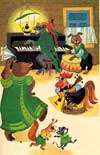 Затем просит ответить на вопросы: - На чем играют собака и баран? 
- С кем пляшет мышка? 
- Что делает медведица? Можно задать и другие вопросы по содержанию картинки. Если ребенок затрудняется ответить, взрослый помогает ему, давая образец правильного произношения слов. Предложите ребенку в ходе игры «Познакомим Мишку с игрушками» узнать игрушку на ощупь и четко назвать ее. ПОЗНАКОМИМ МИШКУ С ИГРУШКАМИ В распоряжении ребенка игрушки, в названии которых есть звуки м, п, б (мь, пь, бь): машина, Мишка, паровоз, погремушка, Петрушка, Буратино, барабан, кубик и др. 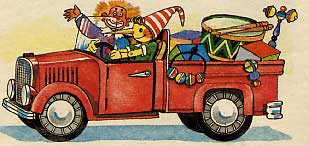 Взрослый предлагает ребенку четко назвать игрушки. Затем накрывает игрушки скатертью (или, если это мелкие игрушки, кладет их в мешок), просит ребенка на ощупь определить, какая игрушка лежит под скатертью, а тот называет. Взрослый вынимает игрушку и убеждается в правильности ответа. Когда все игрушки будут названы, взрослый говорит: «Ты хорошо знаешь названия игрушек, а вот Мишка (сажает его на стол) не знает, как называется вот эта игрушка; скажем ему: «Это машина» (слова надо произносить громко и отчетливо). Показывает, как машина едет. Ребенок повторяет фразу. «А эта игрушка как называется?» — спрашивает взрослый за Мишку. Ребенок называет все игрушки и показывает Мишке, как с ними можно играть. Если нет игрушек, можно взять картинки. В процессе их рассматривания (совместно с Мишкой) ребенок называет слова, отчетливо произнося звуки. В ходе игры взрослый следит, чтобы ребенок не только четко произносил звуки м, п, б и соответствующие им мягкие звуки, но и достаточно громко, отчетливо называл слова. Ребенок отчетливо произносит чистоговорки. Ом-ом-ом — мы построим новый дом. 
Уп-уп-уп — я готовлю папе суп. 
Бы-бы-бы — в лесу растут грибы. 
Мама Милу в ванне мыла. 
Петя пилил пилой пень. 
Любят бананы все обезьяны. Предложите ребенку отгадать загадки и выучить некоторые из них. Хвост длинен, сама крошка, боится очень кошки. (Мышка.) 
Сладкая, красная, на грядке растет. Что это? (Морковь.)
Раньше всех встает. «Ку-ка-ре-ку!» поет. Кто это? (Петушок.) 
Кто громко лает, а в дом не пускает? (Собака.) 
В дупле на старом дубе живу в густом лесу. Хожу в пушистой шубе, орешки я грызу. (Белка.) Выучите с ребенком стихотворения. Покажите ребенку рисунок «Карусель». 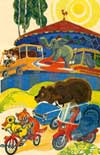 Предложите ему назвать животных, средства передвижения, изображенные на рисунке, затем ответить на вопросы, кто на чем едет. Проследите, чтобы малыш четко произносил звуки т, д, н и соответствующие им мягкие звуки. Расскажите ребенку текст «Помоги одеться Тане», по ходу рассказа задавайте вопросы. ПОМОГИ ОДЕТЬСЯ ТАНЕ Для инсценировки нужны: кукла, кроватка и одежда для куклы: носки, тапочки, платье, ботинки, кофта, колготки, платочек, шапка, пальто (при проведении занятия в условиях семьи используется одежда ребенка или картинки, на одной из которых изображена девочка, одетая в платье, на другой — в пальто, ботинки и шапку). 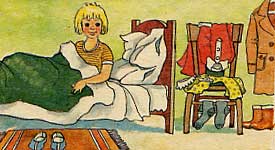 Утром мама разбудила Таню (кукла лежит в кроватке, взрослый будит) и сказала ей: «Пока я буду готовить завтрак, ты оденься сама». Встала Таня и не знает, что ей надевать. (На стульчике лежат носки, платье, на полу — тапочки.) Решила она надеть сначала тапочки, а потом носочки. Что она решила надеть сначала? 
Разве сначала тапочки надевают, а потом носочки?
Что сначала надевают? 
Надела она носочки, затем тапочки. (Взрослый одевает куклу.) А теперь надо надеть... Что? (Взрослый показывает на платье. Ребенок называет. Взрослый надевает кукле платье.) После завтрака мама говорит Тане: «Сейчас мы с тобой пойдем гулять, но на улице очень холодно, ты оденься потеплее. (Ставит ботинки, вешает колготки, кофту, пальто, платок, кладет шапку.) Сняла Таня тапочки, носочки (взрослый снимает обувь) и стала надевать... Что стала она надевать? (Взрослый надевает колготки, ботинки, кофту, платок, шапку, пальто. Ребенок перечисляет все эти предметы.) После прогулки пришла Таня домой и стала раздеваться: сняла... Что? (Ребенок называет: «Пальто, шапку, платок, кофту, ботинки, колготки». Взрослый раздевает куклу.) И надела... Что? («Носки, тапочки»,— говорит ребенок. Взрослый надевает.) Как можно назвать колготки, кофту, пальто одним словом? Правильно: одежда. (Взрослый предлагает повторить это слово.) Разделась Таня, села на диван... Куда Таня села? Взяла книгу и стала рассматривать картинки. Что стала делать Таня? Для выработки четкого произношения слов можно предложить ребенку назвать постельные принадлежности: одеяло, подушку, простыню, пододеяльник, наволочку. При этом важно проследить, чтобы малыш четко произносил в словах звуки т, д, н (ть, дь, нь), отчетливо называл слова. Ребенок упражняется в четком произнесении чистоговорок. Та-та-та, та-та-та — хвост пушистый у кота. 
Ду-ду-ду, ду-ду-ду — дети бегают в саду. 
Но-но-но, но-но-но — в нашей комнате темно.
Собака Том сторожит дом. 
Дарья дарит Дине дыни. 
Няня нянчит Надю с Ниной. Предложите ребенку отгадать загадки, выучить некоторые из них. Все время стучит, деревья долбит, но их не калечит, а только лечит. (Дятел.) 
Мягкое, белое, лежало одеяло, солнце напекло — одеяло потекло. (Снег.) 
Люди ждут меня, зовут, а приду к ним - прочь бегут. (Дождь.) 
Что летом вырастает, а осенью опадает? (Листья.) Выучите с ребенком стихотворения. - T -КОТИК И КОЗЛИК Там котик усатый По садику бродит, 
А козлик рогатый 
За котиком ходит. 
(В. Жуковский) - Д -Дятел жил в дупле пустом, 
Дуб долбил, как долотом.
(С. Маршак.) Аи ду-ду, ду-ду, ду-ду, 
Сидит ворон на дубу. 
Сидит ворон на дубу, 
Он играет во трубу. НСТАРЫЙ СЛОН Спит спокойно 
Старый слон.
Стоя спать 
Умеет он. 
(С. Маршак) СОННЫЙ СЛОН Динь-дон! Динь-дон! 
В переулке ходит слон. 
Старый, серый, сонный слон.
Динь-дон! Динь-дон! Стало в комнате темно: 
Заслоняет слон окно. 
Или это снится сон? 
Динь-дон! Динь-дон!
(И. Токмакова) ЗВУКИ К, Г, Х, ЙПокажите ребенку картинку «На лесной опушке», назовите изображенных на ней животных и предметы. Предложите малышу четко повторить слова: курица, утка, гусь, бегемот, петух, ежик, краски, карандаши и др. Затем расскажите содержание картинки и попросите ответить на вопросы: - Какие животные живут на лесной опушке? 
- Что делает крокодил Гена? 
- Что принес бегемот? 
- Что делает Чебурашка? 
- Что делает петух? 
- Что делает ежик? 
- Кого ежик рисует? 
- Для кого крокодил Гена готовит обед? И т. д. Проследите, чтобы ребенок четко и правильно произносил в словах звуки. В процессе чтения текста «Кто бы это мог быть?» предложите ребенку четко произносить звукосочетания, отчетливо произносить слова. КТО БЫ ЭТО МОГ БЫТЬ? Летом Галя отдыхала у бабушки в деревне. Около дома, где она жила, стояли три маленьких домика. Гале не разрешали ходить туда. Но ей очень хотелось узнать, кто в них живет. И вот, когда бабушки не было дома, Галя подошла к одному из домиков и тихо-тихо постучала. (Взрослый тихо произносит: «Тук-тук-тук».) 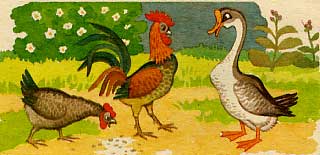 Как Галя постучала? (Ребенок также тихо повторяет эти звукосочетания.) И вдруг слышит Галя, как кто-то за дверью: «Ко-ко-ко, ко-ко-ко, кудах-тах-тах!» — «Ой!» — испугалась Галя. Кто бы это мог быть? (Взрослый обращается к ребенку и спрашивает: «Кто бы так мог ответить Гале: «Ко-ко-ко, ко-ко-ко, кудах-тах-тах!»? Если ребенок молчит, взрослый говорит: «Это курица»,— предлагает малышу повторить слово, произнося четко звуки.) Потом подошла Галя ко второму домику и тоже постучала в дверь, но уже погромче: «Тук-тук-тук». (Произносится в умеренной громкости.) Как постучала девочка? (Проследите, чтобы ребенок повторил звукосочетание в обычной громкости.) А в ответ ей кто-то громко закричал: «Ку-ка-ре-ку! Ку-ка-ре-ку-у!» Девочка сразу догадалась, кто здесь живет. (Ребенок повторяет за взрослым слово кукареку, произнося его громко; если ребенок скажет «петушок», можно предложить ему сказать «петух», выделив голосом звук x.) Потом Галя подошла к третьему домику и постучала в дверь. Но ей никто не ответил. Тогда она постучала посильней. (Надо произнести «тук-тук-тук» громче прежнего.) Как постучала Галя? (Ребенок должен громко произнести данное звукосочетание.) И вдруг слышит за дверью чей-то голос: «Га-га-га, га-га-га». Кто бы это мог быть? (После того как малыш назовет, предложите ему повторить звукоподражание, показать и назвать птицу, изображенную на рисунке.) Предложите ребенку повторить чистоговорки. Ко-ко-ко — кошка любит молоко. 
Га-га-га — у козы рога. 
Ха-ха-ха — не поймать нам петуха! 
Ой-ой-ой — зайке холодно зимой. 
На горе гогочут гуси. 
Хомячку на ухо села муха. Предложите ребенку отгадать загадки и выучить некоторые из них. Кто мяучит: «Мяу-мяу»? (Кошка.) 
Идет, идет, бородой трясет, травки просит: «Ме-ме-ме, дай-ка вкусной мне-еее». (Козел.) 
Зелены мы, как трава, наша песенка: «Ква-ква». (Лягушки.) 
На заборе сидит, громко-громко кричит: «Ку-ка-ре-ку!» (Петух.) Выучите с ребенком стихотворения, считалку. - K -Куда-куда? Куд-куда? 
Ну-ка, ну-ка все сюда! 
Ну-ка к маме под крыло! 
Куд-куда вас понесло! 
(В. Берестов) КУКУШКА У леса на опушке, 
Высоко на суку, 
С утра поет кукушка: 
«Ку-ку! Ку-ку!» 
Внизу бежит речонка 
По желтому песку, 
Поет кукушка звонко: 
«Ку-ку! Ку-ку!»
(М. Клокова) КОНИ Кони скачут по полям. 
Ох и весело коням! 
(Пересказала А. Ахундова) - X -МЧИТСЯ ПОЕЗД Чух, чух, 
Чух, чух, 
Мчится поезд 
Во весь дух. 
(Э. Мошковская) ШЕЛ ПО БЕРЕГУ ПЕТУХ Шел по берегу петух,
Поскользнулся,
В речку — бух! 
Будет знать петух, 
Что впредь 
Надо Под ноги 
Смотреть! 
(М. Пляцковский) - Г -ФЛАЖОК Горит на солнышке Флажок, 
Как будто я Огонь зажег. 
(А. Барто) ЦЫПЛЯТА Вышла курочка гулять, 
Свежей травки пощипать, 
А за ней ребятки — 
Желтые цыплятки. 
«Ко-ко-ко, ко-ко-ко! 
Не ходите далеко. 
Лапками гребите, 
Зернышки ищите!» 
(Т. Волгина) - Й -МАЙ Леса, поля зеленые, 
Цветет родимый край! 
Мы с алыми знаменами 
Встречаем Первомай! 
(И. Даренский) ЛЕЙКА У меня есть лейка. 
Ой, какая лейка! 
Видели вы лейку Новую мою? 
Как луна сияет... 
Если будет сухо, 
Я ее наполню 
И цветы полью. 
(Л. Деляну) ЗВУКИ   Ф, ВПокажите ребенку картинку «Помощники», назовите предметы и игрушки, изображенные на ней. Предложите малышу повторить слова: туфли, шарф, фартук, кофта, веник, ведро, совок; паровоз, телефон, вертолет и др. Расскажите ребенку о содержании картинки, а потом предложите ему ответить на вопросы: - Где стоит ваза с цветами? 
- Что стоит на столе? Что делает мальчик? 
- Что делает девочка?» и т. д. Проследите, чтобы ребенок четко и правильно произносил звуки ф, в. Предложите ребенку в процессе рассказывания помочь Вале и Феде собрать вещи, нужные для поездки к бабушке в деревню. 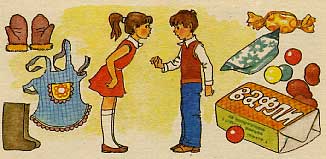 ВАЛЯ И ФЕДЯ ЕДУТ В ДЕРЕВНЮДля занятия потребуются предметы или картинки, в названиях которых есть звуки ф, в (фь, вь): валенки, варежки, конфеты (вафли), фартук, туфли, телефон, ваза, веревочка и др.Взрослый предлагает ребенку назвать предметы, затем разложить их на столе (если это картинки, то рисунками вверх) и начинает рассказывать: «Валя и Федя собирались погостить у бабушки в деревне. Они уложили в чемодан вещи, остались только вот эти. (Показывает на картинки и предлагает еще раз назвать предметы.) Валя сказала: «Все вещи, которые здесь лежат, мы брать не будем, возьмем лишь те из них, которые нам будут очень нужны».— «А какие вещи нам будут очень нужны?» — спросил маленький Федя. «А ты подумай,— сказала Валя.— Если на улице будет холодно, а мы с тобой пойдем кататься с горки на санках, то что тебе надо надеть, чтобы не замерзли руки и ноги?» — «Ой! Я знаю,— сказал Федя, посмотрев на предметы, лежащие перед ним.— Чтобы не замерзли руки и ноги, нам надо взять с собой...» Что надо взять Феде и Вале с собой? (Взрослый предлагает посмотреть на рисунки, найти и назвать нужные предметы. «Варежки и валенки»,— называет ребенок.) Правильно. «Я буду помогать бабушке готовить обед, мыть посуду,— говорит Валя,— чтобы не испачкать новое платье, мне нужно взять с собой...» Что Валя должна взять? (Предлагает ребенку посмотреть на предметы и назвать нужный — фартук.) Валя вспомнила, что бабушка очень любит пить чай. «К чаю надо взять что-нибудь сладкое, и мы возьмем с собой...» Что? («Конфеты или вафли»,— договаривает ребенок.) Взрослый еще раз предлагает ребенку перечислить те предметы, которые возьмут с собой Валя и Федя. Надо следить, чтобы малыш четко и правильно произносил звуки, отчетливо и достаточно громко называл предметы. Ребенок повторяет за взрослым чистоговорки. Аф-аф-аф — мы поставим в угол шкаф. 
Ву-ву-ву — в лесу видели сову. 
У Фани фуфайка, у Феди туфли. 
Наш Филат не бывает виноват. Предложите ребенку отгадать загадки, выучить некоторые из них. На праздник я его несу. Я с ним шагаю и пою. (Флажок.) 
Кто зимой холодной бродит злой, голодный? (Волк.) Выучите с ребенком стихотворения. - ФЬ -СЛОН Дали туфельки слону, 
Взял он туфельку одну И сказал: 
«Нужны пошире, И не две, а все четыре!»
(С. Маршак) - В -ПАРОВОЗ Загудел паровоз 
И вагончики повез.
Чох-чох, чу-чу! 
Я далеко укачу! 
(Т. Волгина) ПОДАРОК Подарю я бабушке 
Голубые варежки. 
Я из ниток шерстяных 
Десять дней вязала их, 
Пусть она их носит, 
Руки не морозит.
(В. Кудлачев) ЗВУК  СПрочитайте ребенку текст «Чья мама?» и предложите ответить на вопросы по содержанию. ЧЬЯ МАМА? 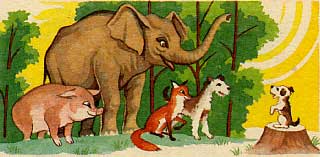 Играли на поляне слоненок, щенок, поросенок и лисенок. Кто играл на поляне? (Показать животных на картинке.) Вдруг прибегает к ним ослик. Кто прибегает? Ослик говорит: «Вы тут все прыгаете, прыгаете, а вас мамы ищут». Ослик не знал, у кого какая мама, все перепутал: слоненку говорит, что его ищет мама-лиса. Правильно он назвал маму слоненка? Кто у слоненка мама? Правильно, слониха. (Взрослый помогает, если ребенок молчит или называет неверно, показывает рисунок с изображением данного животного.) «А лисенка,— говорит ослик,— ищет мама-свинья». Кто мама у лисенка? «А щенка,— говорит ослик,— ждет мама-слониха». Правильно ли назвал ослик маму щенка? Кто мама у щенка? А ослик все продолжал путать: «А поросенка ищет мама-собака». Правильно ли ослик назвал маму поросенка? Кто У поросенка мама? (Ребенок называет. Взрослый еще раз предлагает повторить слова-названия, показывает рисунки с изображением животных и их детенышей.) Надо следить за тем, чтобы ребенок правильно и четко произносил в словах звук с (сь), отчетливо произносил слова. Поупражняйте ребенка в произнесении чистоговорок. У Сони сани с горки едут сами. 
Сеня в лесу встретил лису. 
У нас газ погас. Загадайте ребенку загадки и проследите, чтобы малыш четко произносил звук с в словах-отгадках. Загадки о лисе и часах выучите наизусть. Хвост крючком, нос пятачком. (Свинья.) 
Рыжая, с пушистым хвостом, живет в лесу под кустом. (Лиса.) 
Мы день не спим, мы ночь не спим, и день и ночь стучим, стучим. (Часы.) Выучите с ребенком стихотворения, считалку. - С (СЬ) -ТИГРЕНОК Эй, не стойте слишком близко -
Я тигренок, а не киска.
(С. Маршак) ПЕС У крыльца лохматый пес 
Лег, уткнувши в лапы нос. 
Тихо, мирно он сопит, 
Может, дремлет, может, спит. 
А попробуй сунься вор — 
Вмиг залает на весь двор.
(А. Барто) * * *Пусть всегда будет солнце, 
Пусть всегда будет небо, 
Пусть всегда будет мама, 
Пусть всегда буду я. 
(Л. Ошанин) Гусь гнездо свое чинил, 
Гусь считалку сочинил, 
И гогочет, и гогочет: 
Заучить считалку хочет! 
(Г. Лагздынь) ЗВУК   ЗПрочитайте ребенку текст «Обезьянка Заг» и обыграйте его сюжет, предложив отгадать, что взяла обезьянка. Следите, чтобы ребенок четко произносил звук з (зь). ОБЕЗЬЯНКА ЗАГ На столе лежат предметы или игрушки, в названии которых имеется звук з (зь), например зеркало, вазочка, замок, зонтик (не более 4 предметов). Взрослый уточняет, знает ли ребенок названия предметов, затем начинает рассказывать.В одном доме жила девочка Зоя. У нее была маленькая обезьянка. Звали ее Заг. (Желательно показать иллюстрацию или игрушку с изображением обезьянки.) У кого была обезьянка? Правильно, у Зои. Как звали обезьянку? 
Обезьянка любила без спроса брать Зоины вещи. Только Зоя отвернется, обезьянка возьмет что-нибудь из вещей и спрячет. (Показывает на предметы.) Сейчас ты закроешь глазки, а когда я скажу, ты откроешь их, посмотришь на то, что лежит на столе, и скажешь, что взяла обезьянка. Взрослый предлагает ребенку закрыть глаза или отвернуться, прячет один из предметов (или закрывает листом бумаги картинку), например вазочку. Затем предлагает малышу открыть глаза, посмотреть на предметы и сказать, что взяла обезьянка Заг (какой предмет закрыт на картинке). (Ребенок отвечает: «Вазочку».) Затем снова предлагает ему закрыть глаза, ставит вазочку на место, убирает другой предмет, и так до тех пор, пока малыш не назовет все предметы, которые брала обезьянка. Ребенок может отвечать не одним словом, а фразой: «Обезьянка спрятала вазочку». Проследите, чтобы ребенок правильно и отчетливо произносил звук з (зъ), четко выговаривал слова, фразы. Ребенок повторяет за взрослым чистоговорки. Зу-зу-зу — зайку моем мы в тазу. 
У Зины козлик в корзине. 
Лиза купила Зине корзину в магазине. 
У магазина пьют сок Зоя и Зина. Предложите ребенку отгадать загадки и выучить их. Снег на полях, лед на водах, вьюга гуляет, когда это бывает? (Зимой.) 
Белый и пушистый, в лесу живет, скачет прыг-скок. Кто это? (Заяц.)Выучите с ребенком стихотворения. - 3 (ЗЬ) -ПИРОГ Из песка пирог спечем, 
В гости маму позовем, 
Пригласим и вас, друзья, 
Только есть пирог нельзя. 
(В. Орлов.) ЗАЙКА Зайку бросила хозяйка — 
Под дождем остался зайка. 
Со скамейки слезть не мог, 
Весь до ниточки промок.
(А. Барто) ЗВУК  ЦВ процессе чтения рассказа «Непослушный цыпленок Цып» задайте ребенку вопросы, которые даны в тексте. Проследите, чтобы он четко и правильно произносил звук ц в словах. НЕПОСЛУШНЫЙ ЦЫПЛЕНОК ЦЫП У мамы-курицы был цыпленок. Кто был у мамы-курицы? (Ребенок отвечает.) Правильно, цыпленок. 
Его звали Цып. Как звали цыпленка? Правильно, Цып. 
Мама-курица не разрешала Цыпу купаться. Что не разрешала мама делать Цыпу? 
Но Цып был непослушным. Кто был непослушным? Правильно, цыпленок Цып. 
Однажды Цып пошел на реку купаться. Зачем Цып пошел на речку? 
Вода в реке была холодной. Вскоре Цып заболел. Кто заболел? 
Мама-курица пригласила доктора Цаплю. Кого пригласила мама-курица? Правильно, Цаплю. 
Цапля дала Цыпу лекарства. Кто дал Цыпу лекарства? 
Через несколько дней Цып выздоровел. Кто выздоровел? 
Цып обещал маме-курице, что никогда не будет купаться в холодной воде. Что обещал Цып маме-курице? Правильно. 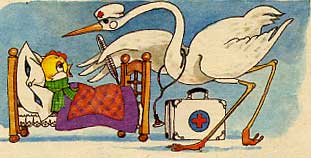 Для закрепления правильного произношения звука ц разговор с малышом можно продолжить, задавая ему примерно такие вопросы: - Чем ты вытираешь лицо и руки? — «Полотенцем».
— Чем мы разрезаем бумагу? — «Ножницами».
— Что мы ставим в вазу? — «Цветы».
— Куда мы кладем сахар? — «В сахарницу».
— Как называется коробочка, куда кладут мыло? — «Мыльница».
— Кто выдает нам в магазине продукты: хлеб, конфеты? — «Продавец». Предложите ребенку повторить чистоговорки. Цы-цы-цы — есть хотят птенцы.
Из колодца вода льется.
Не велика птица синица, да умница. Прочитайте ребенку загадку и спросите, о ком она. Был белый дом, 
Чудесный дом, 
И что-то застучало в нем, 
И он разбился, и оттуда 
Живое выбежало чудо -
Такое теплое, 
Такое пушистое и золотое. 
(К. Чуковский) 
/Цыпленок./ Выучите с ребенком стихотворения. - Ц -СНЕГ Снег, снег кружится, 
Белая вся улица! 
Собралися мы в кружок, 
Завертелись, как снежок.
(А. Барто) ЦВЕТОК Цветок на лугу
Я сорвал на бегу.
Сорвал,
А зачем —
Объяснить не могу.
В стакане
Он день постоял — и завял.
А сколько бы он
На лугу простоял?
(В. Викторов) ЕЖ Еж пыхтит и морщится:
Что я вам — уборщица? 
Лес никак не подмету... 
Соблюдайте чистоту!
(Я. Аким) Осторожная лисица 
Подошла к ручью напиться, 
Наклонилась, а вода 
Неподвижна и тверда.
(Г. Ладонщиков) УПРАЖНЕНИЯ  НА ДЫХАНИЕПоупражняйте ребенка в плавном продолжительном выдохе, используя помещенные ниже задания. СНЕЖИНКИ Взрослый дает ребенку кусочек ваты, говорит: «Это у нас снежинка. Посмотри, как она летает. (Кладет ватку на ладонь, а затем сдувает ее с руки.) Попробуй и ты так же подуть на снежинку». Ребенок сдувает ватку (снежинку) с руки несколько раз. Взрослый обращает внимание на то, чтобы ребенок производил выдох только через рот; выдох должен быть плавным, длительным, вдох спокойным, через нос. ВЕТЕРОК Возьмите небольшой тонкий листок бумаги (5 X 10 см) зеленого цвета и нарежьте 12—15 узких полосок. Привяжите их ниткой к карандашу, скажите малышу: «Пусть это будет дерево с листочками. Когда ветер дует, то листочки колышутся вот так...» (Дует на листочки.) Взрослый еще раз показывает, как надо дуть, затем предлагает ребенку сделать так же. РАЗВИТИЕ ГОЛОСОВОГО АППАРАТАПоупражняйте ребенка в произнесении фраз тихо, громко, быстро, медленно, выразительно. Прочитайте стихотворение, предложите ребенку повторить его в том или ином темпе, тихо или громко. - Пальчик, пальчик,
Где ты был?
- С этим братцеа -
В лес ходил.
С этим братцем -
Щи варил.
С этим братцем -
Кашу ел.
С этим братцем -
Песни пел! В процессе чтения стихотворения (его заранее надо выучить с ребенком) сначала взрослый задает вопросы, а ребенок отвечает, потом наоборот. ОБНОВКА Кто купил в горошек ситцу? (Ребенок)
Папа - вот кто. (Взрослый)
Сшила что за мастерица? (Ребенок)
Мама — вот кто.
Кто в обновку нарядится,
Чья дочурка, баловница? (Ребенок)
Маша — вот кто. (Взрослый)
(С. Капутикян.) МАШЕНЬКА Кто, кто (Ребенок.)
В этой комнате живет?
Кто, кто
Вместе с солнышком встает?
Это Машенька проснулась,
С боку на бок повернулась, (Взрослый.)
И, откинув одеяло
Вдруг сама на ножки встала.
(А. Барто) Предложите ребенку выразительно прочитать стихотворения. ФЛАЖОК Солнце гладит по щеке... 
Нынче праздник Мая! 
У меня флажок в руке, 
Я теперь большая!Мой флажок, как огонек,
Светится, играя. 
Здравствуй, радостный денек! 
Здравствуй, праздник Мая!
(Е. Благинина) Села птичка на окошко.
Посиди у нас немножко! 
Посиди, не улетай. Улетела.— Ай!
(А. Барто) Ребенок упражняется в четком произнесении слов, в использовании вопросительной интонации. ТЕРЕМОК Для игры потребуются теремок (домик или раскладная книжка), набор мелких игрушек: мышка, лягушка, зайчик, волк, медведь, лиса, ежик (при отсутствии игрушек используются картинки).Взрослый показывает домик, ставит его на стол и говорит: «Это теремок. В нем живут разные звери: мышка, лягушка ... (Показывает каждую игрушку в отдельности и предлагает ребенку четко и громко повторять: «Это мышка, лягушка...».) Все звери в теремке живут дружно. Сейчас они пойдут гулять по лесу». (Убирает из теремка две игрушки, например мышку и лягушку, кладет их в сторону так, чтобы ребенок хорошо их видел.) Затем читает двустишие из книги Е. Благининой «Приключения куклы»: «А ну-ка, скажите, ребята, скорей, каких в «Теремке» не хватает зверей?» Ребенок называет: «Мышки, лягушки». Надо следить, чтобы малыш произносил слова правильно, четко и громко. Затем взрослый предлагает ребенку убрать из теремка две игрушки и прочитать это двустишие. Сначала ребенок говорит с помощью взрослого, затем самостоятельно. ПЯТЫЙ ГОД ЖИЗНИНа данном возрастном этапе закрепление звуков осуществляется в такой последовательности: с (съ), з (зь), ц, ш, ж, ч, щ, л (ль), р (рь). Делают это так: ребенок называет предметы, изображенные на картинках, которые показывает взрослый. При этом малыш выделяет интонацией отрабатываемые звуки в каждом слове: ссса-молет, лиссса и т. д. Для закрепления звуков, а также для развития внимания к речи взрослых ребенку дают задания на договаривание слов в двустишиях или в небольших стихотворениях. Во время чтения текста взрослый просит малыша внимательно слушать, чтобы правильно закончить текст, т. е. подбирать слова не только близкие по звучанию, но и по смыслу. Например: «Телефон опять звонит, от него в ушах ...» 
Ребенок договаривает: «звенит». При неудачном подборе слов текст читают повторно, ребенку дают правильный образец и требуют четкого произнесения отрабатываемого звука. Игры и упражнения для детей от 4 до 5 л. направлены как на формирование правильного звукопроизношения, так и на развитие фонематического восприятия (одни используются для закрепления звука, другие способствуют воспитанию умения слышать, узнавать звук в слове, третьи направлены на формирование умения из группы разных слов выделить только те, в которых есть заданный звук, и т. д.), т. е. работа по закреплению звуков должна идти параллельно с развитием фонематического восприятия. Для закрепления звука во фразе, правильного употребления его в речи, для выработки четкой дикции ребенку предлагают повторять чистоговорки (чистоговорки используют также для развития артикуляционного аппарата, для тренировки в произнесении слов с различной громкостью: тихо, умеренно, громко, шепотом), заучивать и четко воспроизводить загадки (загадки рекомендуются, кроме того, для развития слухового внимания, т. е. умения внимательно слушать речь говорящего; фонематического восприятия, так как ребенку предлагают определить в слове-отгадке заданный звук), стихотворения, потешки, считалки, небольшие рассказы, насыщенные определенными звуками. На этом же речевом материале малыш учится читать стихи достаточно громко в нужном темпе, правильно пользоваться интонационными средствами выразительности. С целью формирования правильного произношения звуков и развития фонематического восприятия используются также картинки: ребенку предлагают найти на рисунках такие предметы, в названии которых есть заданный звук, и произнести слова так, чтобы он звучал ясно и отчетливо. ЗВУК  С (СЬ)1. Прочитайте стихотворения так, чтобы ребенок мог закончить фразы, т. е. правильно подобрать слова, близкие по звучанию и по смыслу. — И-го-го! — поет лошадка.— 
Спи, мышонок, сладко... (сладко).
С. Маршак Десять дней Айболит
Не ест, не пьет и не... (спит).
К. Чуковский И сказала кочерга:
«Я Федоре не ...(слуга)».
К. Чуковский Динь-дон. Динь-дон.
В переулке ходит... (слон).
И. Токмакова Ночью темень. Ночью тишь. 
Рыбка, рыбка, где ты ... (спишь)?
И. Токмакова Для птенцов и для 
Зверят 
Тоже нужен 
Детский ... (сад). На даче в лесу 
Были разные птицы: 
Сороки, стрижи, Воробьи и ... (синицы). 
Н. Полякова Жарким днем лесной тропой 
Звери шли на водопой. 
За мамой-слонихой 
Топал ... (слоненок). 
За мамой-лисицей 
Крался ... (лисенок).
А. Екимцев И рыщут по дороге 
Слоны и ... (носороги).
К. Чуковский Вдруг видят: стоит у колес 
Огромный взъерошенный ... (пес).
С. Маршак Часто к озеру напиться 
Ходит рыжая ... (лисица).
В. Голяховский Ходит рыжий, пьет из лужи, 
Не боится лютой стужи. 
Хвост лохматый, черный нос... 
Кто же это? 
Рыжий ... (пес).
И. Киуру 2. Работу по рисунку «Лисья школа» целесообразно распределить на две части: в первой части «А ты так можешь?» ребенок упражняется в четком произнесении звука с (сь), во зторой части «Умеете ли вы слушать? ставится задача развития слухового внимания и фонематического восприятия. 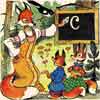 А ТЫ ТАК МОЖЕШЬ? Летела мимо леса сорока и увидела на поляне лису с лисятами. Кого увидела сорока на поляне? Сорока была очень любопытной. Решила она послушать, о чем это лиса говорит со своими малышами. Подлетела поближе, села на ветку и слушает. А лиса в это время учила своих лисят (это была лисья школа) правильно и четко говорить звук с. Какой звук? Скажет лиса какое-нибудь слово, а лисята повторяют вслед за ней это слово так, как она сказала. Скажет лиса: «Ссснег». И лисята так же: «Ссснег». Скажет она: «Хвоссст». Лисята повторяют. Как? «Усссы»,— говорит лиса. И лисята произносят: ... Как? Занятие продолжается. Взрослый просит ребенка повторять слова, которые произносит лиса, например, ссскамейка, сссанки, лиссс, колесссо, носсс, лессе и др. Важно проследить, чтобы малыш четко, протяжно произносил в данных словах звук с. УМЕЕТЕ ЛИ ВЫ СЛУШАТЬ? Утром прилетела сорока на поляну, а лиса и лисята уже сидят на своих местах. «Сейчас,— говорит лисятам лиса,- я проверю, умеете ли вы сидеть тихо и внимательно слушать. Я буду называть слова, а вы, когда услышите в слове звук с, поднимете cвои лапки. Что вы должны услышать? Еще раз напоминаю,— говорит лиса,— вы поднимете лапку лишь тогда, когда услышите в названии предмета звук с. Какой звук? А если в слове звука с нет, поднимать лапку не надо». Когда не надо лисятам поднимать лапку? (Если ребенок молчит, взрослый еще раз говорит, когда не надо поднимать лапку.) И вот лиса стала называть слова: сссахар. Надо поднимать лисятам лапку? Для упражнения в правильном выделении слов со звуком с можно использовать такие слова: ссстол, дерево, кусст, трава, елка, лессc, сссорока, чаcссы, ветка, гриб. При этом надо следить за реакцией ребенка на каждое названное слово; если он ошибается, взрослый спрашивает: «В слове дерево есть звук с? Если нет, руку поднимать не надо». 3. Предложите ребенку четко с обычной громкостью повторить за вами чистоговорки. Су-су-су — тихо осенью в лесу. 
Носит Сеня сено в сени, спать на сене будет Сеня. 4. Ребенок должен отгадать загадки и определить, есть ли в слове-отгадке звук с (звук с взрослый выделяет голосом). Загадки, отмеченные звездочкой, ребенок должен выучить. У кого из всех зверей хвост пушистей и длинней? (Лиса.) 
Бел, да не сахар, нет ног, а идет. (Снег.) 
Бел, как снег, в чести у всех. В рот попал — там и пропал. (Сахар.) 
Висит сито не руками свито. (Паутина.) 
Семьдесят одежек и все без застежек. (Капуста.)Непоседа птица эта — 
Одного с березой цвета. (Сорока.)
/В. Мусатов/ Не щетка и не веник.
Урчит он неспроста,
Всего одно мгновенье —
И комната чиста. (Пылесос.) Над цветком порой замрет
Разноцветный самолет. 
На былинке посидит,
Вдруг вспорхнет — и полетит. (Стрекоза.)
/В. Кремнев/ Маленькое сдобное 
Колесо съедобное. 
Я одна тебя не съем, 
Разделю ребятам всем. (Бублик.)
/А. Рождественская/ Какой это мастер 
На стекле нанес 
И листья, и травы, 
И заросли роз? (Мороз.) 
/Е. Благинина/ 5. Выучите с ребенком стихотворения. Следите, чтобы при чтении малыш четко произносил звук с (сь). ЩУКА Стой, плотва и караси! 
И пощады не проси! 
Я хозяйка здесь, в пруду. 
На охоту я иду. 
А. Леонтьев ПЕС Молодого злого пса 
В нос ужалила оса. 
— Не скули,— сказал я псу,— 
Прогони скорей осу. 
А. Максаков ЗАЯЦ Мчится заяц от лисы. 
Хвост дрожит, дрожат усы. 
Встали сосны на пути. 
От погони не уйти! 
Нет спасения в бору! 
Прыгнул к ежику в нору... 
Е. Александрова Весело, весело, 
Весело кругом! 
Октябрю мы песенку, 
Песенку споем.
О. Высотская 6. Прочтите ребенку рассказ. В САДУ Вася и Оксана вынесли в сад стол и два стула. Вася принес бумагу, краски и две кисточки. Дети сели за стол и стали рисовать. Вася нарисовал самолет и автобус. А Оксана — снеговика, санки и маленькую собачку. Предложите малышу ответить на вопросы: - Что вынесли в сад Вася и Оксана? 
- Что принес Вася? 
- Куда сели дети? 
- Что нарисовал Вася? 
- Что нарисовала Оксана?» 7. Взрослый вместе с ребенком рассматривает иллюстрацию «Чья мама?», малыш отвечает, что на ней изображено. Затем взрослый просит найти на картинке животных, в названии которых встречается звук с (сь). ЗВУК  З (ЗЬ)1. Предложите ребенку закончить фразы, т. е. правильно подобрать слова, близкие по звучанию и по смыслу. При этом малыш должен четко произносить отрабатываемый звук. Побежала мышка-мать, 
Стала щуку в няньки ... (звать). 
С. Маршак Заглянула в дверь коза. 
Очень грустные ... (глаза). 
Н. Полякова Сперва от магазина 
Несла покупку ... (Зина). 
С. Михалков Он и плачет, Медведь, и ревет,
Медвежат он из болота ... (зовет). 
К. Чуковский 2. Прочитайте рассказы. В беседе с ребенком по содержанию первого рассказа «Покупки» следите, чтобы малыш, отвечая на ваши вопросы, правильно и четко произносил отрабатываемый звук, второго — «Отгадай, кому что подарили» — внимательно слушал вас и определял, в каких словах есть звук з. ПОКУПКИ Вечером Зоина мама пришла домой с покупками. Она купила много разных вещей себе, папе и маленькой дочке Зое. Дочке она купила маленький зонтик, а себе большой ... Что? (Если ребенок не называет, то взрослый сам договаривает.) Еще она Зое купила для цветов маленькую вазочку, а себе большую ... Что? В выходной день папа, мама и Зоя собирались поехать в лес за грибами, и мама принесла Зое маленькую корзиночку для грибов, а папе купила большую ... Что? Когда покупки были разложены на столе, папа спросил Зою, что мама купила ей, что себе, а что ему. Какие предметы купила мама? ОТГАДАЙ, КОМУ ЧТО ПОДАРИЛИ 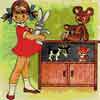 У Зои есть маленький братишка. Зовут его Вова. Когда у Зои был день рождения, к ним пришли гости. Они принесли подарки не только Зое, но и маленькому Вове: зайчика, медвежонка, козочку, котенка. Зоя никак не могла догадаться, какие подарки гости принесли ей, а какие Вове. А мама говорит: «В имени Зззоя есть звук з, и ей, наверное, принесли такие игрушки, в названии которых есть этот звук».—«Ты права,— сказал папа.— Пусть Зоя назовет игрушки и скажет, в каких из них слышится звук з». Зоя стала перечислять: «Зззайчик, медвежонок, козззочка, котенок». Затем подумала и сказала: ... Что сказала Зоя? В названии каких игрушек есть звук з? Какие игрушки получила Зоя? Предложите ребенку произнести слова зззайчик, козззочка, выделив в них голосом звук з. Спросите, какие игрушки получил Вова. Если ребенок затрудняется назвать самостоятельно, взрослый четко произносит слово зззайчик, спрашивает: «Здесь есть звук з? Значит, кому подарили эту игрушку — Зое или Вове?» Затем взрослый произносит слово котенок, уточняет, есть ли здесь звук з, и спрашивает: «Кому подарили эту игрушку?» 3. Ребенок повторяет чистоговорки четко и чуть громче обычного. У Зины звонок звенит звонко. 
У маленькой Зины зайка спит в корзине. 4. Ребенок должен отгадать загадки, выучить их и определить, есть ли в слове-отгадке звук з. (Звук з взрослый выделяет голосом.) Не лает, не кусает, а в дом не пускает. (Замок.)
Зимой белый, летом серый. (Заяц.) 
Без рук, без топоренка построена избенка. (Гнездо.) 5. Выучите с ребенком стихотворения. ПАРОВОЗИК Пыхтит паровозик, 
Гудит паровозик, 
Покоя нет никому. 
Устал паровозик, 
Уснул паровозик, 
Четыре годочка ему. 
А. Седугин ПЕРЕПЛЕТЧИЦА Заболела 
Эта книжка: 
Изорвал ее Братишка.
Я больную Пожалею: 
Я возьму ее И склею! 
Б. Заходер В процессе разучивания стихотворения «Переплетчица» важно не только следить, чтобы ребенок четко произносил звук з (зь), но и обратить внимание малыша на хороший поступок девочки, починившей книжку, сказать, как надо относиться к книгам — беречь их, аккуратно класть на отведенное для них место. Прочитайте ребенку рассказ. В ЗООПАРКЕ В нашем зоопарке много зверей. Здесь живут полосатые зебры, сильные зубры, горные козлы. Рядом с обезьянами расположилось семейство зайцев. Змеи любят тепло, и они живут в отдельном доме. Мы часто ходим в зоопарк. В беседе по содержанию рассказа можно задать ребенку примерно такие вопросы: 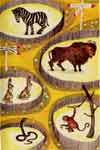 - Кто живет в зоопарке?
- Где живут зайцы? 
- Где живут змеи? 
- А ты был в зоопарке? 
- Каких животных ты там видел?» Следите, чтобы ребенок четко и немного громче обычного произносил звук з (зь). ЗВУК  Ц1. Прочитайте стихотворные тексты так, чтобы ребенок мог закончить фразы, т. е. правильно подобрать слова, близкие по звучанию и по смыслу. Часто к озеру напиться
Ходит рыжая ... (лисица).
/В. Голяховский/ На даче в лесу
Были разные птицы: 
Сороки, стрижи, 
Воробьи и ... (синицы).
/Н. Полякова/ К нам на пестрые страницы 
Прилетели две ... (синицы).
/А. Барто/ По ночам сове не спится, 
Ведь сова — Ночная ... (птица).
/В. Шульжик/ 2. Для отработки произношения звука ц можно организовать игры, например, «Что взял мишка», «Есть звук или нет?». ЧТО ВЗЯЛ МИШКА Для игры потребуются 3—4 предмета или игрушки (картинки), в названиях которых есть звук ц: блюдце, кольцо, ножницы, сахарница, цыпленок, курица, заяц. Взрослый кладет предметы на стол, предлагает ребенку перечислить и хорошо запомнить их. «Сейчас мы с тобой поиграем в игру «Что взял мишка» (показывает мишку). Мишка будет играть вместе с нами. Ты закроешь глаза или отвернешься, а мишка в это время возьмет со стола какой-нибудь предмет — ножницы или блюдце, кольцо или сахарницу. Когда я тебе скажу, ты откроешь глаза, посмотришь на стол и скажешь, какой предмет взял мишка». Взрослый просит закрыть глаза, быстро убирает один из предметов, например, ножницы, и говорит: «Открой глаза и посмотри, что взял мишка». Ребенок называет отсутствующий предмет. Можно спросить: «Для чего мишке понадобились ножницы?» — и уточнить, знает ли ребенок назначение предметов, лежащих на столе. После того как ребенок ответит о назначении, например, ножниц, их можно положить на место. Затем надо предложить малышу вновь закрыть глаза и убрать другой предмет. Игра продолжается до тех пор, пока все предметы не будут названы. Необходимо следить, чтобы ребенок четко и правильно произносил звук ц. ЕСТЬ ЗВУК ИЛИ НЕТ? Взрослый показывает ребенку два предмета (чашку и блюдце либо ножницы и бумагу) или две игрушки (цыпленка и куклу либо курицу и машину), предлагает назвать их, а затем определить, в названии какого предмета есть звук ц. «Это чашка, а это блюдце»,— говорит взрослый. В каком слове есть звук ц? Если ребенок затрудняется ответить, взрослый помогает: 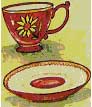 «Чашка — здесь есть или нет звука ц? А в слове блюдццце?» Попросите ребенка назвать предмет так, чтобы ясно слышался этот звук. 3. Предложите ребенку повторить чистоговорки вполголоса, четко произнося отрабатываемый звук. Цу-цу-цу — дали нам по огурцу. 
Цы~цы-цы — мы помыли огурцы. 
Нет конца у моего кольца. 4. Ребенок отгадывает загадки, а затем определяет, есть ли в слове-отгадке звук ц. У двух матерей по пять сыновей, одно имя всем. (Пальцы.) 
Явился в желтой шубке. Прощайте, две скорлупки! (Цыпленок.) Эти загадки ребенок может выучить. В воде родится, а воды боится. (Соль.) 
Четыре грязных копытца залезли прямо в корытце. (Поросенок.) 
Может и разбиться, может и свариться; если хочешь, в птицу может превратиться. (Яйцо.) 
На цветке — цветок, пьет цветочный сок. (Бабочка.) 
/(В. Кремнев.)/ 5. Выучите с ребенком стихотворения, они также окажут помощь в отработке звука ц. ЖИРАФ Рвать цветы легко и просто 
Детям маленького роста, 
Но тому, кто так высок, 
Нелегко сорвать цветок. 
С. Маршак ОСЕНЬ Если на деревьях листья пожелтели, 
Если в край далекий птицы улетели, 
Если небо хмурое, если дождик льется, 
Это время года осенью зовется.
М. Ходякова ВЕРБЛЮД Вот верблюд — живое чудо! 
Два горба есть у верблюда.
Вдосталь он пока напьется 
Может выпить полколодца. 
Но зато потом в пустыне, 
Где воды нет и в помине, 
Может он по многу дней 
Не тревожиться о ней. 
Н. Косгарев 6. Прочтите рассказ. ЦЫПЛЕНОК ЦЫП У мамы-курицы было тринадцать цыплят. Самого маленького цыпленка звали Цып. Цып был очень любопытным цыпленком. Однажды, собирая цветы, Цып увидел колодец, решил заглянуть в него и чуть-чуть не упал туда. Мама-курица отвела Цыпа домой и больше никуда одного не пускала. 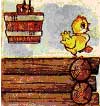 После чтения рассказа задайте ребенку вопросы: - Сколько цыплят было у мамы-курицы? 
- Как звали самого маленького цыпленка? 
- Каким был Цып? 
- Что увидел Цып, когда он собирал цветы? 
- Куда чуть-чуть не упал Цып? 
- Как мама-курица наказала Цыпа? 7. Предложите ребенку рассмотреть рисунок «На даче» и рассказать, что на нем изображено. Затем попросите найти предметы, животных, в названии которых есть звук ц. ЗВКУ Ш1. Покажите ребенку на рисунках «Елка», «Елка в «Детском мире» 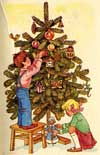 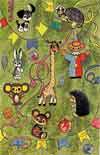 лишь те игрушки, в названии которых есть звук ш: шишка, шар, хлопушка и др. Предложите назвать их так, чтобы слышался звук ш: шшшишшшка, шшшар, хлопушшшка. 2. Ребенок должен закончить фразы, правильно подобрать слова, близкие по звучанию и по смыслу. Прицепившись к задней шине, 
Мишка едет на ... (машине). 
/В. Лебедев-Кумач/ И шалить без передышки 
Целый день могли ... (мартышки).
/С. Сабашников/ Долго, долго крокодил 
Море синее ... (тушил).
/К. Чуковский/ Клеить детские игрушки 
Поручается ... (Андрюшке). <Со своим большим мешком 
Еле-еле шел ... (пешком). 
/А. Барто/ Уронила белка шишку, 
Шишка стукнула ... (зайчишку).
/В. Шульжик/ Ночью темень. 
Ночью тишь. 
Рыбка, рыбка, где ты ... (спишь)? 
/И. Токмакова/ Говорит мартышка мышке:
— Я в гостях была у ... (мишки). — Нет, твой голос нехорош, 
Слишком тихо ты ... (поешь)!
/С. Маршак/ 3. Организуйте с ребенком игры, в которых он должен упражняться в произнесении звука ш и определять, в названии каких игрушек есть данный звук. ПОДБЕРИ ПОХОЖЕЕ СЛОВО Маша, Миша, Даша и Гриша играли во дворе. Миша говорит ребятам: «Давайте играть в салочки. Я и Гриша будем ловить Машу и Дашу».— «Ой! Как складно ты сказал,— удивился Гриша.— Машу — Дашу, а я так не умею».— «А это очень просто,— сказал Миша.— Тебя как зовут?» — «Гриша»,— сказал мальчик. «А меня Миша. Миша — Гриша. Складно?» А теперь я тебе скажу слово, а ты назови похожее. Взрослый произносит: «Мышка»,— и просит ребенка сказать, какое слово похоже по звучанию. Подсказывает, если ребенок испытывает затруднения: «Так же называет и другие слова: ножка (ложка), книжка (шишка), пушка (сушка), Саша (Маша), шина (машина), мошка (кошка), картошка (Антошка), мишка (мартышка)» и др. Слова взрослый произносит в медленном темпе, слегка выделяя голосом звук ш (мышшшка), просит ребенка называть слова так же. ПОДБЕРИ ИГРУШКИ Подберите из имеющихся у ребенка дома 3 — 4 игрушки, чтобы в их названии был звук ш: машину, погремушку, мишку, Петрушку (матрешку). Если нет нужного количества игрушек, можно использовать предметы, например, карандаш, ложку, чашку, крышку, ножницы, а также 2— 3 предмета, в названии которых звука ш нет: вилку, тарелку, блюдце (игрушки: юлу, куклу, пирамидку). Предложите малышу рассмотреть игрушки, назвать, а затем отобрать среди них только те, в названии которых есть звук ш. 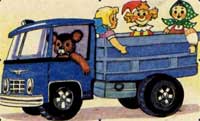 После того как ребенок перечислит эти игрушки, взрослый спрашивает: «Это что? (Показывает на машину.) Назови так, чтобы ясно слышался в этом слове звук ш: машшшина». 4. Предложите ребенку сначала четко, громко, а затем тихо произнести чистоговорку. Нашей Маше дали мало каши. 5. Выучите с ребенком загадки, отмеченные звездочкой. Называя слова-отгадки, ребенок должен четко привносить звук ш. Предложите определить, есть в отгадке этот звук или нет. Мягкие лапки, а в лапках царапки. (Кошка.) 
Мала, а никому не мила. (Мышь.) 
Висит груша, а нельзя скушать. (Лампа.) * 
На зеленой хрупкой ножке вырос шарик у дорожки. (Одуванчик) * 
/(В. Кремнев.)/ Живет в норке, грызет корки.
Небольшие ножки, боится кошки. (Мышь.) * Ростом разные подружки,
Но похожи друг на дружку, 
Все они сидят друг в дружке,
И всегда одна игрушка. (Матрешка) *
/А. Рождественская/ 6. Выучите с ребенком стихотворения. Следите за тем, чтобы, читая их, малыш четко произносил звук ш. ВОРОБЕЙ Воробей, чего ты ждешь? 
Крошек хлебных не клюешь? 
— Я давно заметил крошки,
Да боюсь сердитой кошки.
А. Тараскин ШЛЯПА Вова взял у папы шляпу, 
Чтоб похожим стать на папу. 
Надевает шляпу эту... 
Где же Вова? Вовы нету.
А. Власов ЕЖ — Был бы, еж, 
Ты хорош, 
Только в руки 
Не возьмешь. 
— Не хорош? 
Ну и что ж. 
Без иголок 
Я не еж. 
Л. Корчагина МИШКА И МУШКА Мишка брел лесной опушкой. 
Повстречался мишка с мушкой. 
Закричала мушка грозно: 
— Уходи, пока не поздно! — 
Гром тут грянул, как из пушки. 
Убежал медведь с опушки. 
Мушка кличет: 
— Эй, друзья! 
Прогнала медведя я! 
Асен Босев, перевод с болгарского В. Викторова МЫШЬ И КАМЫШ Камышам пищала мышь: 
— Шшорох вашш нарушшил тишшь! 
Шепчут шумно камыши: 
Тишше, мышшка, не шшурши! 
Шшелест твой услышшит кошшка. 
Шшла бы к бабушшке, ты, крошшка! 
Не послушшаешшься, мышшка,— 
Кошшка сцапает, глупышшка! 
В. Кремнев МЫШИ (считалка) Вышли мыши 
Как-то раз 
Поглядеть, 
Который час: 
Час. 
Два. 
Три. 
Четыре. 
Мыши дернули за гири. 
Вдуг раздался 
Страшный звон... 
Убежали 
Мышки 
Вон.
С. Маршак 7. Прочитайте ребенку рассказ. НАТАША И МИШКА На день рождения Наташе подарили плюшевого мишку. Наташа сшила ему рубашку и штанишки, а бабушка связала шарф и шапочку. Вечером Наташа вышла с мишкой на прогулку. Во дворе они встретили Мишу, у которого была большая машина. Миша предложил Наташе покатать мишку на машине. 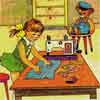 После чтения рассказа можно задать примерно такие вопросы: - Что подарили Наташе на день рождения? 
- Что Наташа сшила мишке? 
- Что связала мишке бабушка? 
- С кем вышла Наташа вечером на прогулку? 
- Кого Наташа встретила во дворе? 
- Что было у Миши? 
- Кого предложил Миша покатать на машине? Надо следить за тем, чтобы ребенок в ответах на вопросы четко произносил звук ш. ЗВУК  Ж1. В процессе чтения двустиший ребенок должен закончить фразы, т. е. правильно подобрать слова, близкие по звучанию и по смыслу. Как на тоненький ледок
Выпал беленький ... (снежок).Солнце светит очень ярко, 
Бегемоту стало ... (жарко). 
С. Маршак А слониха, вся дрожа, 
Так и села на ... (ежа). 
К. Чуковский А рядом бегемотики 
Схватились за ... (животики). 
К. Чуковский 2. Организуйте такие игры, чтобы ребенок упражнялся в произнесении отрабатываемого звука (например, «Жора и Женя»), и в определении на слух наличия этого звука в слове («Поймай мяч»). ЖОРА И ЖЕНЯ Жора и Женя жили в одном доме. Женя, так звали девочку, часто приходила к Жоре, чтобы поиграть с ним. Однажды Женя говорит Жоре: «Давай играть с тобой, в такую игру: я буду называть, какой у меня есть предмет (или игрушка), а ты будешь говорить, что у тебя есть два таких предмета (или две игрушки). Например, я скажу: «У меня есть нож». А ты скажешь: «А у меня есть два ножа (окончание взрослый произносит более отчетливо). Договорились?» И Женя стала называть: «У меня есть медвежонок». А что ответил Жора? Далее взрослый предлагает ребенку ответить и на другие вопросы: «У Жени уж, а у Жоры? У Жени еж (чиж, верблюжонок, жук, журавль, жвачка), а у Жоры?» Проследите, чтобы ребенок четко произносил звук ж, правильно согласовывал существительные с числительным два. ПОЙМАЙ МЯЧ «Сейчас мы с тобой поиграем в такую игру,— говорит взрослый.— Я буду называть предметы, а потом бросать тебе мяч. Но ты будешь ловить его лишь тогда, когда в названии предмета услышишь звук ж. Какой звук? Если в названии предмета нет звука ж, ловить мяч не надо, будешь его отбрасывать обратно». Взрослый еще раз повторяет, когда ребенок должен ловить мяч и когда отбрасывать. Затем становится в 3—4 шагах от малыша, произносит, например, слово жаба и бросает мяч. Ребенок ловит его. Затем взрослый говорит слово стул и снова бросает мяч. Ребенок отбрасывает мяч от себя. Слова надо произносить не спеша, интервал между произнесением слова и подачей мяча должен быть 2 — 3 с. Примерный набор слов: жук, лыжи, картина, ножницы, велосипед, диван, ежата, трамвай, медвежонок, кубики, дерево, лужа, ножи, кровать. Аналогичные игры можно провести и на другие звуки. 3. Предложите ребенку повторить чистоговорки, произнести их шепотом (на ушко медведю, кукле). Жа-жа-жа — убежали два ежа.
Жу-жу-жу — ежу кофточку вяжу. 
Хорош пирожок, внутри творожок. 4. Ребенок отгадывает загадки и говорит, есть ли в слове-отгадке звук ж. (Загадки про ежа можно выучить.) Не портной, а всю жизнь с иголками ходит. (Ежик.) 
Два кольца, два конца, посредине гвоздик. (Ножницы.) Лежала между елками 
Подушечка с иголками.
Тихонечко лежала, 
Потом вдруг убежала. (Еж.) * 
Л. Ульяницкая 5. Эти стихотворения помогут ребенку закрепить произношение звука ж. РЫЖИЙ КОТЕНОК Вышла девочка на лыжах, 
А за ней котенок рыжий. 
От нее не отстает, 
Добежал до горки — ждет. 
Прокати, Аленка, 
Рыжего котенка! 
М. Солдатенко Над Жорой жук, жужжа, кружит. 
От страха Жора весь дрожит. 
Зачем же Жора так дрожит? 
Совсем не страшно жук жужжит. 
А. Стародубова ЕЖ И ЧИЖ Есть иголки у ежа, 
Клюв и крылья у чижа. 
Молока дадим ежу, 
Крошки вкусные чижу. 
А. Максаков ПЕСЕНКА ЖУКА Я веселый Майский жук. 
Знаю все Сады вокруг, 
Над лужайками Кружу, 
А зовут меня Жу-жу. 
Почему зовут Жу-жу? 
Потому что я Жужжу. 
А. Береснев ЕЖ И ЛИСА Бежит ежик 
Вдоль дорожек 
Да скользит на льду. 
Говорит ему лисица: 
- Дай переведу! 
Отвечает серый ежик: 
У меня две пары ножек, 
Сам я перейду! 
Чешская песенка, пересказал С. Маршак ЖУК — Жук, жук, пожужжи, 
Где ты прячешься, скажи? 
- Жу, жу, жу, жу, 
Я на дереве сижу.
- Жук, жук, покажись! 
Надо мною покружись! 
- Жу, жу, жу, жу, 
Я летаю и жужжу. 
Н. Френкель 6. Прочтите ребенку рассказ. ЖЕНЯ И ЖУЧКА У Жени живет собака Жучка. Однажды Женя пошел в лес собирать желуди и взял с собой Жучку. Пока Женя собирал желуди, Жучка гонялась за жуком. Вдруг Женя услышал лай. Он подбежал к Жучке и увидел ежа с ежатами. Женя отозвал Жучку, а еж и ежата убежали под елку. После чтения рассказа задайте малышу вопросы: 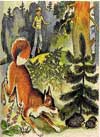 - Кто живет у Жени? 
- Зачем пошел Женя в лес? 
- Кого Женя взял с собой в лес? 
- Что делал в лесу Женя? 
- Что делала Жучка? 
- Что услышал Женя? 
- На кого лаяла Жучка? 
- Кого увидел Женя? 
- Куда убежали еж и ежата? Надо следить за тем, чтобы в ответах ребенка четко слышался отрабатываемый звук ж. После того как ребенок ответит на вопросы по содержанию рассказа, рассмотрите с ним иллюстрацию. Предложите ему рассказать, что изображено на рисунке. Если ребенок затрудняется выполнить задание самостоятельно, задайте ему вопросы так, чтобы малыш чаще использовал слова со звуком ж. Например: Мама ежиха и ежата спрятались под елкой. 6.Предложите ребенку рассмотреть картинку «На поляне», рассказать, что на ней нарисовано, затем показать и назвать животных, отчетливо произнося звук ж. ЗВУК  Ч1. Ребенок должен закончить фразы, т. е. правильно подобрать слова, близкие по звучанию и по смыслу. Не придется старику 
В тишине попить ... (чайку).
А. Барто Что случилось? 
Что за крик? 
— Это тонет ... (ученик)!
Он упал с обрыва в реку — 
Помогите ... (человеку)! 
С. Михалков Рады зайчики и белочки, 
Рады мальчики и ... (девочки). 
К. Чуковский Я но бегаю к врачу — 
Я сама его ... (лечу). Сверху солнышко печет, 
А внизу река ... (течет).
С. Михалков А горы все выше, а горы все круче, 
А горы уходят под самые ... (тучи)! 2. Прочитайте ребенку рассказы. У КОГО КАКАЯ ПОСУДА? 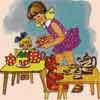 В выходной день Галя всегда помогает маме накрыть стол к обеду. Она приносит с кухни тарелки, ложки, вилки, блюдца и чашки и все это ставит в большой комнате на стол. У Гали есть любимая кукла. Куклу зовут Катя. У куклы Кати есть свои столик и стульчик и своя посуда, но не такая большая, как у Гали а маленькая. Обычно Галя ставит себе тарелку и кукле, но только кукле - маленькую ... Что? Тарелочку. (Договаривает взрослый, если ребенок молчит.) Галя кладет ложку и вилку себе и Кате ... Что? («Ложечку и вилочку».) Галя ставит блюдце и чашку себе и Кате ... Что? («Блюдечко и чашечку».) После обеда Галя сажает куклу на маленький ... Что? («Стульчик».) И кормит свою куклу. Обратите внимание на то, чтобы ребенок правильно с помощью суффиксов образовывал слова, правильно и четко произносил звук ч. Прочитайте текст «Кто больше назовет слов» и предложите ребенку самому подобрать слова со звуком ч. КТО БОЛЬШЕ НАЗОВЕТ СЛОВ Танечке четыре с половиной года. У нее есть брат Витя, который старше ее на два года. Витя скоро пойдет в школу. Когда к Вите приходят друзья, они всегда играют в разные интересные игры, а Танечку играть не принимают. Они говорят, что она еще маленькая. Сегодня к Вите пришел Петя и предложил игру «Кто больше назовет слов». Ребята по очереди называли предметы, в названии которых был звук ч. «Чайник»,— сказал Витя. «Тачка»,— сказал Петя. «Сачок»,— сказал Витя. «Ключ»,— назвал Петя. Так они назвали много слов, в которых был звук ч. Танечка подумала и тоже стала называть слова: «Качели, бочка». «А ты знаешь предметы, в названии которых есть ч?» — спрашивает взрослый у ребенка. Малыш называет, взрослый повторяет слово, выделяя голосом звук ч: чччашка, очччки, ночччь. И т. д. 3. Предложите ребенку вполголоса и шепотом четко произнести чистоговорки. Ча-ча-ча — сидит зайчик у врача. 
Чу-чу-чу — врач идет к грачу. 
Шубка овечки греет лучше печки. 
У четырех черепах по четыре черепашонка. 4. Выучите с ребенком загадки, отмеченные звездочкой. Следите за тем, чтобы ребенок четко поизносил звук ч. Что всегда идет, а с места не сойдет? (Часы.)
Что видно только ночью? (Звезды.) * 
От дома начинается, у дома и кончается. (Дорога.)* 
Упадет — не плачет; ножек нет, а скачет. (Мячик.) * 
Пыль увижу — заверчу, заверчу и проглочу. (Пылесос.) * В лесу у пня суетня, беготня. Народ рабочий весь день хлопочет. (Муравьи.)* Что за чудо? Вот так чудо: сверху блюдо, снизу блюдо, ходит чудо по дороге, голова торчит да ноги. (Черепаха.) * Что такое Перед нами: 
Две оглобли За ушами, 
На глазах 
По колесу 
И седелка 
На носу? 
(очки) /С. Маршак/ Надо мною, над тобою 
Пролетел мешок с водою, 
Наскочил на дальний лес, 
Прохудился и исчез. 
(Туча) 
/Л. Улъяницкая/ 5. Ниже даются стихотворения, которые можно использовать для упражнения ребенка в четком произнесении звука ч. С целью закрепления произношения этого звука можно выучить два-три стихотворения (по желанию). БЫЧОК Идет бычок, качается, 
Вздыхает на ходу: 
— Ох, доска кончается, 
Сейчас я упаду! 
А. Барто ЕЖ Гонит осень в небе тучки, 
Пляшут листья во дворе. 
Гриб, надетый на колючки, 
Тащит еж к своей норе. 
Е. Александрова БЫЧОК Принесли мы 
Для бычка 
Полведерка 
Молочка. 
Но бычок 
Сказал нам: 
— Му-у-у! 
Молочко мне 
Ни к чему: 
Я уже 
Большой бычок. 
Дайте мне 
Травы пучок! 
А. Береснев СТИРКА Стала Маша подрастать. 
Надо дочку воспитать. 
Есть у Маши дочка - 
Ей скоро полгодочка. 
А. Барто Я один у мамы сын, 
Нет у мамы дочки. 
Как же маме не помочь? 
Постирать платочки? 
Мыло пенится в корыте - 
Я стираю, посмотрите! 
А. Усанова ЕЖИК Дождик вылился из тучки, 
Вымыл ежику колючки, 
Еж доволен: сыт, умыт, 
На кроватке сладко спит. 
Г. Лагздынь ПЕСОЧНАЯ СТРАНА Течет в стране песочной 
Песочная река, 
Построен дом высотный 
Из желтого песка. 
А справа возле речки, 
Где круче бережок, 
Пекут в песочной печке 
Песочный пирожок. 
Н. Дилакторская 6. Прочтите ребенку рассказ. НА ДАЧЕ 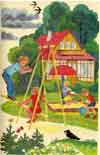 Летом Вова и Надя жили на даче. Утром они пили чай с булочками и печеньем, а потом бежали на речку. На речке Вова ловил удочкой рыбу, а Надя качалась на качелях или играла с мячом. Вечером Вова читал Наде сказку «Курочка Ряба». После чтения рассказа предложите примерно такие вопросы: - Где жили летом Вова и Надя? 
- Что они делали утром? 
- Куда они бежали? 
- Чем Вова ловил рыбу? 
- Что делала Надя? 
- Что читал Вова вечером сестре Наде? Следите за тем, чтобы ребенок правильно произносил слова и звуки. ЗВУК Щ1. Прочитайте двустишия так, чтобы ребенок мог закончить фразы, т. е. правильно подобрать слова, близкие по звучанию и по смыслу. На дверях висел замок, 
Взаперти сидел ... (щенок). 
/С. Михалков/ Как у нашей дочки 
Розовые ... (щечки). 
/Е. Благинина/ Лучше, мама, не пищи, 
Ты мне няньку ... (поищи)!
/С. Маршак/ Я сегодня сбилась с ног - 
У меня пропал ... (щенок). 
/С. Михалков/ 2. Проводя игру «Отгадай, что там лежит», поупражняйте ребенка в четком произнесении отрабатываемого звука. ОТГАДАЙ, ЧТО ТАМ ЛЕЖИТ Для занятия нужно 6—8 предметов или игрушек. В названиях некоторых из них должен быть звук щ, например: щетка (зубная или для одежды), щипцы или клещи, игрушка, щенок, машинка, кукла, кубик, солдатик и др. Взрослый называет предметы и просит ребенка повторить за ним. Затем кладет предметы и игрушки на стол и закрывает их скатертью или бумагой (положить все это можно в закрытую сумку или коробку). После этого предлагает ребенку, не заглядывая под скатерть, на ощупь определить, какой это предмет, и четко назвать его. Затем ребенок вынимает предмет (игрушку), убеждается в правильности выполненного задания, еще раз называет его и отмечает, есть ли в названии данного предмета звук щ. Так ребенок вынимает поочередно все предметы (игрушки) и называет, в каких из них есть звук щ, а в каких этот звук отсутствует. 3. Ребенок повторяет за взрослым чистоговорки, произнося их четко и достаточно громко. Ща-ща-ща — Коля ходит без плаща. 
Щи-щи-щи — ищем мы щавель на щи. 
Для ухи нужны лещи, а щавель на щи. 4. Предложите ребенку отгадать загадки и определить, есть ли в слове-отгадке звук щ. Загадку, отмеченную звездочкой, выучите наизусть. Хвостом виляет, зубаста, а не лает. (Щука.) 
В траве мелькает, хвостом виляет. Хвост оторвет — другой наживет. (Ящерица.) Чудо-ящик — 
В нем окно. 
В том окошечке - 
Кино. (Телевизор.) * 
В. Кремнев 5. Выучите с ребенком стихотворения. Следите, чтобы он во время чтения четко произносил отрабатываемый звук. Целый день поет щегол 
В клетке на окошке. 
Третий год ему пошел, 
А он боится кошки. 
А Маша не боится 
Ни кошки, ни щегла. 
Щеглу дала напиться, 
А кошку прогнала.
А. Барто Один щенок был одинок, 
Бродил он неприкаянно, 
И наконец 
Решил щенок: 
Найду себе Хозяина! 
А. Барто 6. Прочитайте ребенку рассказ. КАТИН ЩЕНОК Кате подарили щенка. Она принесла его домой и посадила в ящик. Щенок свернулся в клубок и уснул. Когда щенок проснулся, он вылез из ящика, вытащил из-под стола щетку и стал с ней играть. 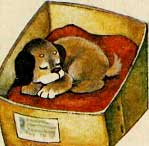 Для упражнения в овладении звуком ребенку следует задать примерно такие вопросы: - Кого подарили Кате? 
- Куда посадила Катя щенка? 
- Где уснул щенок? 
- Что сделал щенок, когда проснулся? Надо следить за тем, чтобы ребенок четко произносил звук щ. 8. Предложите ребенку рассмотреть картинку «Щенок» и рассказать, что на ней нарисовано. Можно дать ему задание найти предметы, в названии которых есть звук щ. 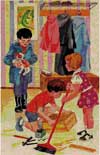 ЗВУК  Л (ЛЬ)1. Покажите ребенку на картинке «В комнате» те игрушки и предметы, в названии которых есть звук л (ль): корабль, лодку, стол, телевизор. Ребенок должен произносить слова так, чтобы ясно слышался этот звук: телллефон, самолллет, столлл, лллампа. 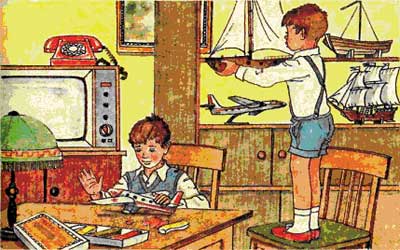 2. Читая ребенку двустишия, попросите его закончить фразы, т. е. правильно подобрать слова, близкие по звучанию и смыслу. Не послушал Зайка папу — 
Отдавили Зайке ... (лапу).
/В. Лебедев-Кумач/ Дети в скверике сидели 
И мороженое ... (ели).
/И. Курлат/ А возле этой елки 
Бродили злые ... (волки). 
/А. Барто/ Елочка, елка, 
Колкая ... (иголка). 
/М. Ивенсен/ Стала петь мышонку утка: 
Га-га-га, усни, ... (малютка)! 
/С. Маршак/ Часто к озеру напиться 
Ходит рыжая ... (лисица).
/В, Голяховский/ Стала жаба важно квакать: 
- Ква-ква-ква, не надо ... (плакать)!
/С. Маршак/ - Заг, давай играть в футбол!
Забивай скорее ... (гол)! 
/С. Сабашников/ Вдруг небо тучей затянуло, 
Из тучи молния ... (сверкнула). 
/Л. Песков/ Я не бегаю к врачу - 
Я сама его ... (лечу). 
/С. Михалков/ Мы не ели, мы не пили, 
Бабу снежную ... (лепили).
/А. Барто/ Не будильник, 
А звонит, 
Не приемник -
Говорит.
Угадайте,
Кто же он?
Ну конечно ... (телефон). 
/В. Дюев/ 3. Прочитайте текст «Кто что делал» и предложите ребенку сказать, что делала девочка. 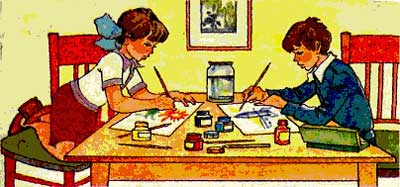 КТО ЧТО ДЕЛАЛ Утром мама ушла на работу и предупредила Лешу и Лену, чтобы они не баловались и слушались бабушку. Вечером, когда мама вернулась с работы, она спросила детей, чем они занимались целый день. Леша говорит: «Я играл» (выделите голосом звук л).— «А ты что делала?» —спросила мама Лену. «И я играла»,— ответила девочка (выделите голосом последний слог). «Значит, Лена делала то же самое, что и Леша»,— сказала мама. Потом Леша говорит: «Еще я рисовал».— «А что делала Лена? Тоже рисовала?» (Если ребенок молчит, взрослый еще раз обращает внимание на то, что Лена делала то же самое, что и Леша, и добивается правильного ответа.) «Потом я помыл руки и сел есть»,— говорит Леша. «А что сделала Лена?» — «Помыла руки и села есть»,— отвечает ребенок. «После того как я поел, я постелил кровать и лег спать»,— сказал Леша. «А что сделала Лена?» «Когда я проснулся, я пошел с бабушкой гулять».— «А что сделала Лена?» — «Она проснулась и тоже пошла с бабушкой гулять»,— говорит ребенок. Читая рассказ, обратите внимание на правильное употребление глаголов в прошедшем времени, на четкое призношение звука л. 4. Прочитайте текст «В зоопарке» и предложите ребенку указать животных, в названии которых есть звук л (ль). В ЗООПАРКЕ Лида ходила с папой в зоопарк. Там они видели разных животных. Когда они пришли домой, Лена спросила у Лиды, какие животные ей очень понравились. Лида сказала: «А ты отгадай. Мне понравились такие звери, в названии которых есть звук л». Лена подумала, а потом сказала: «Я знаю, какие животные тебе понравились, в названии которых есть звук л: это ... ». Она хотела назвать, а потом передумала. Взрослый обращается к ребенку и спрашивает: «А ты знаешь животных, в названии которых есть л? Вспомни, кого мы видели в зоопарке, Театре зверей, в цирке». Если ребенок затрудняется ответить, взрослый помогает — называет по два животных, у одного из них есть л (ль), у другого этого звука нет: лошадь и жираф, слон и тигр, осел и коза, крокодил и змея, козел и черепаха, лев и обезьяна и т. д.— и предлагает ребенку назвать слова, в которых есть звук л (ль). Надо следить, чтобы ребенок при назывании животных выделял звук л (крокодиллл и т. п.). 5. Ребенок должен произнести чистоговорки с различной громкостью (тихо, вполголоса, громко). Лу-лу-лу — наточил Толя пилу. 
Ли-ли-ли — суп соленый — не соли! 
Дед Данила делил дыню. 
Пол мыла Лара, Лиля Ларе помогала. 6. Выучите с ребенком загадки, отмеченные звездочкой, предложите определить, есть ли в слове-отгадке звук л (ль). Сама не ем, а людей кормлю. (Ложка.) * 
Раскаленная стрела дуб свалила у села. (М о л н и я.) 
Вырос в поле злой и колкий, во все стороны иголки (Репейник.) 
Вился, вился белый рой. Сел на землю, стал горой. (Снег.) *
Разошлись все мальчики в темные чуланчики, каждый мальчик — в свой чуланчик. (Перчатки.)С ветки на ветку, 
Быстрый, как мяч, 
Скачет по лесу рыжий циркач. 
Вот на лету он шишку сорвал, 
Прыгнул на ствол 
И в дупло убежал. 
Кто это? (Белка.) *
/д Станчев/ ДЕРЕВЯННЫЕ КОНИ Деревянных два коня 
Вихрем мчат с горы меня. 
У коней обычай свой: 
Летом спят, бегут зимой. (Лыжи.)
/В. Кремнев/ Прочитайте ребенку стихотворения, выучите их с ним (по желанию). Читая стихотворение, ребенок должен четко произносить звук л (ль). ВОЛКИ Вышли волки на охоту. 
Бродят стаей по болоту. 
Между прочим, говорят, 
Волки ягоды едят. 
Е. Александрова ТЮЛЕНЬ Спит на льдине целый день 
Толстый маленький тюлень. 
У ленивого растяпы 
Превратились в ласты лапы.
Е. Александрова СЕРДИТЫЙ СНЕГ Всю зиму 
Белый снег 
Белел, 
А в марте 
Взял и почернел. 
М. Садовский В руки взял гармошку. 
Сам играет, сам поет. 
Веселись, лесной народ! 
И. Токмакова Ветер бросил желтый лист 
Прямо на дорожку. 
Лис сегодня гармонист, 7. Прочтите ребенку рассказ. МЫ ЛЕПИМ Мама дала детям пластилин. Леша и Люся сели за маленький стол и стали лепить. Леша вылепил из пластелина слона, лису, волка и льва, а Люся - стол, четыре стула и маленькую полочку для телефона. 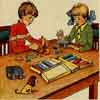 Предложите ответить на такие вопросы: - Что мама дала детям? 
- Куда сели Леша и Люся? 
- Что они стали делать? 
- Что вылепил Леша? 
- Что вылепила Люся? 
- Зачем Люся вылепила маленькую полочку? Для закрепления звука, который должен освоить ребенок, можно предложить ему самому пересказать этот рассказ. ЗВУК Р (Рь)1. Покажите ребенку на рисунке «Овощи и фрукты» те предметы, в названии которых есть звук р (рь): редис, помидоры, огурцы, морковь и др. Предложите назвать их так, чтобы ясно слышался этот звук: ррредис, помидоррры, огурррцы, морррковь. 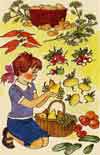 2. Ребенок должен закончить фразы, т. е. правильно подобрать слова, близкие по звучанию и по смыслу. Только жив ли петушок, 
Золотой наш ... (гребешок).Наша старшая сестра 
Вяжет с самого ... (утра).
/А. Барто/ Спи, мышонок, до утра, 
Дам тебе я ... (комара). 
/С. Маршак/ Весь мир прочитал сообщенье в газетах,
Что Белка и Стрелка летали в ... (ракетах). 
/Л. Зубкова/ Солнце светит очень ярко, 
Бегемоту стало ... (жарко).
/С. Сабашников/ Мы с Тамарой ходим парой, 
Санитары мы с ... (Тамарой).
/А. Барто/ Среди жирных голубей 
Прыгал тощий ... (воробей).
/Н. Полякова/ Я сегодня утром рано 
Умывался из-под ... (крана)! 
/А. Кузнецова/ 3. Прочитайте рассказы. ВОРОНА 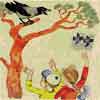 Летом Боря пошел с сестрой в лес за грибами. Собирая грибы, он вдруг услышал, как кто-то громко закричал: «Карр-карр!» Он поднял голову и увидел на дереве большую ворону. Она сидела на самой верхушки и громко кричала "Карр-карр-карр!" Как она кричала? Проследите, чтобы ребенок четко произносил звук р. ХВАСТЛИВЫЙ МЕДВЕЖОНОК Жил в лесу медвежонок. Он очень любил хвастаться. Увидел у бельчонка гриб и говорит ему: «У тебя один гриб, а у меня дома много ...».- Чего? «Грибов»,- произносит ребенок. Встретил он зайчика, который нес домой морковку своим зайчатам. Он и ему говорит: «У тебя одна морковка, а у меня много ... » - Чего? Взрослый просит повторить слово, добиваясь четкого произношения в нем звука р. Для закрепления произношения звука р можно предложить ребенку ответить на вопросы: У ежа одна ручка, а у медвежонка много ... Чего? (Ручек.); у козленка один карандаш, а у медвежонка много ... Чего? (Карандашей.) Так же можно называть и другие слова: одно дерево, много ... Чего? (Деревьев.); одна игрушка, много ... Чего? (Игрушек.); один фонарь, много ... Чего? (Фонарей.) Задавая вопросы, взрослый учит ребенка не только правильно образовывать существительные множественного числа в родительном падеже, но и четко произносить в словах звук р (рь). ОТГАДАЙ, ЧТО КУПИЛИ Рая с мамой ходила на рынок за овощами и фруктами. Когда они пришли домой, Рома спросил у Раи, что они купили на рынке. «А ты угадай,— ответила она.— Мы купили такие овощи и фрукты, в названии которых есть р. Что мы купили?» Рома обиделся: «А я знаю, что вы купили, но не скажу». 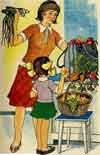 Ребенок, слушающий эту историю, должен отгадать, какие овощи и фрукты купили Рая и мама. Если он назовет слишком мало слов, можно спросить: «Картофель или капусту? (В каком слове есть р?) Лук или огурцы? Помидоры или кабачки? Арбуз или дыню? Яблоки или груши? Крыжовник или клюкву? Персики или бананы?» И т. д. Если ребенок ошибется, повторите слово протяжно, выделите в нем звук р голосом (каррртофель). 4. Ребенок должен произнести чистоговорки в разной громкости: шепотом, тихо, вполголоса, громко. СОРОКА СОРОКЕ Говорила
Сорока
Сороке:
- Я, как рыба, 
Молчу
На уроке.
С. Носенко НОРКА Под кустом ореха 
Норка.
Проживает в норке 
Норка. 
С. Носенко У меня на кармашке 
Маки и ромашки.
Л. Ульяницкая 5. Ребенок должен указать, есть ли отрабатываемый звук в словах-отгадках, четко произнести его. Загадки, отмеченные звездочкой, желательно выучить. Маленький мальчишка
В сером армячишке
По дворам шныряет,
Крохи подбирает,
По полям кочует —
Коноплю ворует. 
(Воробей.) Клохчет, квохчет, 
Детей созывает, 
Всех под крыло собирает. 
(Курица.) Сам алый, сахарный, кафтан зеленый, бархатный. (Арбуз.) Как на нашей грядке 
Выросли загадки — 
Сочные да крупные,
Вот такие круглые, 
Летом зеленеют, 
К осени краснеют. 
(Помидоры.)
/Ю. Черных/ А на этой грядке 
Горькие загадки, 
Тридцать три одежки, 
И все без застежки. 
Кто их раздевает -
Слезы проливает. 
(Лук.) 
/Ю. Черных/ По деревьям -
Скок да скок — 
Живой порхает Огонек. 
(Белка.) 
/В. Кремнев/ За пнем — 
Бугорок, 
А в нем —
Городок. 
(М уравейник.) * /В. Мусатов/ 6. Для закрепления четкого произношения звука р (рь) выучите с ребенком два-три стихотворения (по желанию). ПЕТУШОК Он кричит «кукареку!» 
Солнцу, речке, ветерку. 
И летит на всю округу: 
«Добрый день! 
Ку-ка-ре-ку!» 
М. Садовский ЕГОР И ЗАБОР Во дворе стоит забор. 
На забор полез Егор. 
Куд-куда! — кричит петух.— 
Разорвешь все перья в пух! 
Г. Лагздынь БАРСУЧАТА Под березой на пригорке 
Барсучата роют норки. 
Им показывает мать, 
Как они должны копать. 
Е. Александрова МУХОМОР Возле леса на опушке, 
Украшая темный бор, 
Вырос пестрый, как Петрушка, 
Ядовитый мухомор.
Е. Алексеев КОРАБЛИК По реке плывет кораблик, 
Он плывет издалека. 
На кораблике четыре 
Очень храбрых моряка. 
У них ушки на макушке, 
У них длинные хвосты, 
И страшны им только кошки, 
Только кошки и коты!
Д. Хармс БОБЕР Посмотри-ка на бобра: 
Без пилы, без топора 
Валит он в лесу осину -
Строит в заводи плотину! 
Зубы крепкие бобра 
Поострее топора! 
Н. Костарев Помидоры В огороде за забором 
Поспевают помидоры 
Держутся за колышки 
Греются на солнышке 
М. Смирнова 7. Прочтите ребенку рассказ, предложите ему сначала ответить на вопросы, а потом пересказать. ПО ГРИБЫ Рая и Рома пошли рано утром в лес за грибами. Рая взяла с собой корзину, а Рома ведро. Вскоре Рая набрала полную корзину прибов, а Рома лишь чуть-чуть на донышке. Рая отдала часть своих грибов Роме, и они пошли домой. Тогда Рома предложил Рае поднести ее корзину. 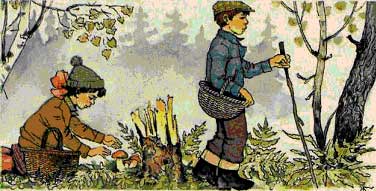 Прочитав ребенку этот рассказ, взрослый может спросить: - Зачем рано утром пошли в лес Рая и Рома? 
- Что взяла с собой Рая? 
- Что взял Рома? 
- Кому отдала Рая часть своих грибов? 
- Как отблагодарил за это Рома Раю? Надо следить, чтобы ребенок правильно произносил слова и звук р (ръ). РАЗВИТИЕ  СЛУХОВОГО ВНИМАНИЯПрочитайте отрывок из стихотворения К. И. Чуковского «Путаница». Предложите ребенку найти несоответствия в тексте («Что неправильно? »), назвать нужные звукоподражательные слова и четко произнести в них звуки. ПУТАНИЦА Замяукали котята: 
«Надоело нам мяукать! 
Мы хотим, как поросята, 
Хрюкать!» А за ними и утята:
«Не желаем больше крякать! 
Мы хотим, как лягушата,
Квакать!» Свинки замяукали: 
Мяу, мяу!Взрослый. Разве свинки мяукают? Что делают свинки? Правильно, хрюкают. Как они хрюкают? Ребенок. Хрю, хрю, хрю! Взрослый. Кошечки захрюкали: Хрю, хрю, хрю! Могут кошечки хрюкать? Что они делают? Как они это делают? Ребенок. Мяу, мяу, мяу! Взрослый. Уточки заквакали: Ква, ква, ква! Кто квакает? А как кричат утки? Ребенок. Квакают лягушки, уточка крякает: кря, кря, кря! Так взрослый строит беседу с ребенком в процессе чтения стихотворения «Путаница». Стараясь заметить смысловые несоответствия, малыш внимательно вслушивается в текст, быстро указывает на смысловые неточности, воспроизводит нужные звукоподражательные слова, упражняясь таким образом в четком произнесении звуков. РАЗВИТИЕ  ГОЛОСОВОГО  АППАРАТАПредложите ребенку прочитать стихотворения с различной громкостью и с использованием средств выразительности. 1. Стихотворение «Тише, жабы» надо читать тихо. ТИШЕ, ЖАБЫ Тише, жабы, 
Ни гугу — 
Ходит цапля 
На лугу. 
Чтобы не было беды, 
Наберите в рот воды. 
Перевод с украинского Р. Заславского Мышонок встал на цыпочки, 
Он роста невеликого, 
Играет он на скрипочке, 
Тихонечко пиликает. 
И. Токмакова 2. Эту считалку можно произносить громко: Ахи, ахи, ахи, ох, 
Маша сеяла горох, 
Уродился он густой,
Мы помчимся, ты постой! 3. Выучите с ребенком стихотворения и прочитайте их выразительно по ролям: РАЗГОВОР С ВЕСНОЙ Взрослый. Ну, весна, как дела? 
Ребенок. У меня уборка.
Взрослый. Для чего тебе метла?
Ребенок. Снег мести с пригорка.
Взрослый. Для чего тебе ручьи?
Ребенок. Мусор смыть с дорожек!
Взрослый. Для чего тебе лучи?
Ребенок. Для уборки тоже.
Все промою, просушу — 
Вас на праздник приглашу!
О. Высотская КУРОЧКА-РЯБУШЕЧКА Ребенок. Курочка-рябушечка, Куда ты пошла? 
Взрослый. На речку. 
РебенокКурочка-рябушечка, Зачем ты пошла? 
Взрослый. За водичкой. 
Ребенок. Курочка-рябушечка, Зачем тебе водичка? 
Взрослый. Цыпляток поить, 
Ребенок. Курочка-рябушечка,Как цыплятки просят пить? 
Взрослый. Пи-пи-пи-пи-пи-пи! 
(Народная потешка.)ШЕСТОЙ ГОД ЖИЗНИНа шестом году детей учат четко произносить все звуки родного языка, различать на слух такие группы звуков: с — з, с — ц, ж — ш, ч — щ, с — ш, з — ж, ц — ч, с (сь) — щ, л — р, продолжают совершенствовать фонематический слух, развивать голосовой аппарат. Для различения звуков в собственном произношении ребенку предлагают называть изображенные на картинках предметы, в названии которых есть оба дифференцируемых звука. При этом ребенок должен произносить слова так, чтобы в них ясно слышались отрабатываемые звуки (т. е. произносить звуки протяжно, например, при дифференциации звуков с и з воспроизводить слова так: ссслон — зззаяц). Таким образом, ребенок упражняется в четкости произнесения трудных в артикуляционном отношении звуков и одновременно укрепляет свой артикуляционный аппарат. Игры и упражнения для детей шестого года направлены не только на закрепление и дифференциацию определенных пар звуков, но и на совершенствование фонематического восприятия: умения слышать и различать определенные звуки, подбирать слова и т. д. (т. е. различать на слух и в произношении те звуки, которые чаще всего смешиваются детьми этого возраста). Для выработки четкой дикции и закрепления правильного произношения определенных групп звуков в этом разделе книги даны чистоговорки, скороговорки, насыщенные звуками, требующими очень тонкой дифференциации. Несколько усложняются задания по отгадыванию загадок. Ребенку предлагают отгадать их, определить, какой из дифференцируемых звуков содержится в словах-отгадках. Некоторые загадки, а также стихи, потешки, считалки рассчитаны на то, чтобы поупражнять ребенка не только в правильном произношении звуков, но и в четком произнесении слов, фраз. Они служат также для развития голосового аппарата (умения правильно пользоваться различной громкостью голоса, темпом речи, интонационными средствами выразительности). В этом возрасте ребенку предлагают и более сложные задания, например выделять из фраз, небольших стихотворений слова, в которых есть дифференцируемые звуки. Для различения звуков з и ж взрослый произносит такие фразы: «У нашего забора коза ест траву»; «Жук живет в дупле большого дерева»,— и предлагает ребенку назвать слова, в которых есть звуки з и ж. Рекомендуя такие задания для работы в условиях семьи, воспитатель раскрывает родителям цели, методы выполнения упражнений. В работе с детьми шестого года важно продолжать развивать умение внимательно слушать речь окружающих. Так, полезно давать детям задания на установление смысловых неточностей («Это правда или нет?», «Шарик» и др.). Иллюстрации окажут помощь в организации речевой работы с ребенком как в дошкольном учреждении, так и в семье. Особенно целесообразно их использовать для совершенствования некоторых навыков фонематического анализа, например ребенку предлагают найти на картинке среди разных предметов те, в названиях которых есть заданные звуки. При этом ребенок учится различать звуки на слух, четко, ясно произносить их в словах, выделяя голосом. Воспитатель обращает внимание родителей на то, чтобы при чтении стихотворений дошкольник использовал интонационные средства выразительности: в зависимости от содержания читал стихи весело, грустно или торжественно; быстро или медленно, громко или тихо. Интонационная выразительность речи взрослых при чтении ребенку художественных произведений будет не только способствовать глубокому и правильному пониманию содержания, но и воспитывать у ребенка потребность самому передавать текст выразительно, в нужном темпе. Воспитатель выявляет детей, имеющих дефекты звукопроизношения. Проводит с ними дополнительные занятия, организует тесный контакт с теми родителями, дети которых не научились правильно произносить некоторые звуки, привлекает их к совместной работе по устранению недостатков звукопроизношения. Если исправить дефект в условиях дошкольного учреждения не удается, ребенок получает направление в логопедические группы, имеющиеся при массовых детских садах. При отсутствии таких групп воспитатель организует консультацию логопеда или предлагает родителям обратиться за логопедической помощью в поликлинику по месту жительства. В случаях тяжелых нарушений речи воспитатель помогает родителям в устройстве ребенка в специальный детский сад. ЗВУКИ С- З1. Покажите ребенку картинки с изображением таких предметов или игрушек, чтобы в их названиях был звук c (сь) или з (зь): стакан - замок, слон - заяц, лиса - коза, или используйте иллюстрацию «На прогулке». Постарайтесь назвать их так, чтобы ясно слышались эти звуки: ссстакан, зззамок. 2. Прочитайте ребенку текст и помогите ему подобрать для девочек игрушки, в названии которых есть звуки с (сь) или з (зь). ПОДБЕРИ ДЕВОЧКАМ ИГРУШКИ Жили дружно две девочки. Одну из них звали так, что в ее имени был звук с. Как ее звали? (Чем больше имен назовет ребенок, тем лучше.) Правильно, одну из девочек звали Светой. (Произнося имя, выделите голосом звук с: Сcсвета.) В имени другой девочки был звук з. Как ее звали? Верно, вторую девочку звали Зоя. (Повторите имя, выделив в нем звук з: Зззоя.) У Светы были такие игрушки, в названии которые есть звук с. Какие игрушки могли быть у Светы? (Ребенок называет: «Санки, самолет, лиса, автобус»,— произнося слова так, чтобы ясно был слышен звук с (сь): сссанки, гусссь.) А у Зои были игрушки, в названии которых есть звук з. Какие игрушки могли быть у Зои? Правильно: зззонтик, зззайка, козза, вазззочка. Взрослый следит, чтобы ребенок не только правильно подбирал слова, но и четко произносил в них звуки. Аналогичные задания можно предложить для различения других групп звуков, которые ребенок недостаточно четко дифференцирует на слух и в произношении. 3. Предложите ребенку повторить за вами скороговорку в умеренной громкости. Стоит воз овса, возле воза овца. /Л. Улъяницкая./ 4. Ребенок должен отгадать загадки и сказать, есть ли звук с или з в слове-отгадке. Выучите с ним загадки, отмеченные звездочкой. Дружбу он с дождем ведет, вместе с ним гулять идет. (Зонт.) * /Л. Буякова./ По земле ползет, а к себе не подпускает. (Змея.) * Четыре братца под одной шляпкой стоят. (Стол.) Белая скатерть все поле покрыла. (Снег.) Семь ребят на лесенке заиграли песенки. (Ноты.) * /В. Данько./ Бегу я, как по лесенке, по камушкам звеня. 
Издалека по песенке узнаете меня. (Ручеек.) Растет она вниз головою, 
Не летом растет, а зимою. 
Но солнце ее припечет - 
Заплачет она и умрет. 
(Сосулька.)* 
/К. Чуковский/ 5. Предложите ребенку выделить во фразах слова со звуками с и з. В комнате стоит круглый стол. Маленькая Света крепко спит в кроватке. Зое подарили на день рождения зонтик. 6. Выучите с ребенком поговорки и пословицы. У страха глаз велики. Лето собирает, а зима поедает. Трусливому зайке и пенек волк. Все за одного, один за всех. 7. Выучите и прочитайте выразительно стихотворение. ИСПУГАЛИСЬ ЗАЙЦА Мы ходили по грибы, 
Зайца испугались. 
Схоронились под дубы, 
Растеряли все грибы. 
А потом смеялись — 
Зайца испугались!
/П. Воронъко, перевод с украинского С. Маршака/ Выучите с ребенком потешку. Как у нас-то козел, 
Что за умный был: 
Сам и по воду ходил, 
Сам и кашу варил, 
Деда с бабой кормил. 
/Народная/ Предложите ребенку рассмотреть картинку «На прогулке», рассказать, что на ней изображено, а затем перечислить сначала все те предметы и игрушки, в названии которых есть звук с (съ), затем те, в названии которых есть звук з (зъ). ЗВУКИ  С- Ц1. Для занятия с ребенком нужны картинки с изображением таких игрушек или предметов, в названии которых есть звук с (съ) или ц: сова — цапля, лестница, велосипед — мотоцикл (или использовать иллюстрации «В магазине», «Непослушный цыпленок Цып». Предложите назвать их так, чтобы ясно слышались эти звуки: сссова — цццапля. 2. Помогите ребенку разложить игрушки: в одну сторону такие, в названии которых есть звук с (съ), в другую — со звуком ц. РАЗЛОЖИ ИГРУШКИ ПО СВОИМ МЕСТАМ Для занятия нужны примерно такие игрушки: слон, санки, лиса, автобус, цыпленок, курица, яйцо, заяц (могут быть и другие названия со звуками с (съ) или ц, но обязательно в начале, середине и в конце слова). После уточнения названий игрушек предложите ребенку разложить игрушки, в названии которых есть звук с (съ) (санки, автобус, лиса), отдельно от игрушек со звуком ц (цыпленок, курица, заяц). Взрослый следит за правильностью и четкостью произнесения ребенком этих звуков. Если при отборе игрушек допускается ошибка, взрослый произносит слово, выделяя голосом звук ц, и спрашивает: «В слове заяццц какой слышишь звук, с или ц?" После уточнения можно предложить ребенку произнести еще раз слово так, чтобы в нем слышался этот звук. 3. Предложите ребенку отгадать загадки и назвать, какой из звуков — с или ц — есть в слове-отгадке. Два братца спереди бегут, да два братца их догоняют. (Колеса.) Зимой — звезда, весной — вода. (Снежинка.) /В. Кремнев./ По горам, по долам ходит шуба да кафтан. (Овца.) Большой подсолнух в небе 
Цветет он много лет 
Цветет зимой и летом, 
А семечек все нет. (Солнце.) 
/М. Садовский/ 4. Ребенок должен выделить во фразах вначале только те слова, в которых есть звук с (съ), а затем и ц: Дети собирают в банку ягоды. Соловей поет песни. Маша поливает цветы. Цыпленок пьет из блюдца воду. Слава поставил цветы на подоконник. Собака сидит на цепи. 5. Выучите с ребенком пословицы и поговорки, объясните их смысл. Заглянет солнце и к нам в оконце. Кто за все берется, тому ничего не удается. Молодец против овец, 
а против молодца сам овца. Конец — делу венец. Цыплят по осени считают. 6. Помогите ребенку отгадать загадки и выучить их. Сидит в темнице красная девица, а коса на улице. (Морковь.) Не зверь не птица, а нос, как спица. (Комар.) 7. Прочитайте выразительно стихотворения. Стихотворения А. Барто и Е. Александровой выучите с ребенком наизусть. МЕДВЕЖОНОК Медведица ласково сына качает. 
Малыш веселится, 
Малыш не скучает. 
Он думает: это смешная игра, 
Не зная, что спать медвежатам пора.
/В. Берестов/ На горе стоит лесок, 
Он не низок, не высок, 
Удивительная птица 
Подает там голосок. 
Удивительная птица - 
Засвистит и притаится. 
/А. Барто/ СОВА В небе месяц серебрится. 
Спят в кустах тетерева. 
Над поляной кружит птица 
Остроклювая сова. 
У совы глаза, как плошки, 
В темноте горят огнем, 
Ночью видит, словно кошка, 
Но совсем не видит днем. 
/Е. Александрова/ ЗВУКИ   Ш - Ж1. Покажите ребенку картинки с изображением предметов или игрушек, в названиях которых есть звук ш или ж. Ребенок должен называть предметы так, чтобы ясно слышались отрабатываемые звуки: шшшапка — жжжук, машшшина — флажжжок, лыжжжи — лошшшадь. 2. В упражнении «Слушай внимательно» потренируйте ребенка в различении на слух звуков ш и ж. СЛУШАЙ ВНИМАТЕЛЬНО Взрослый, обращаясь к ребенку, сидящему напротив, говорит: «Я сейчас проверю, внимательно ты меня слушаешь или нет. Я буду называть слова. Когда ты услышишь в слове звук ш, поднимешь руку. Что ты сделаешь, когда услышишь слово, в котором есть звук ш? А когда услышишь слово, в котором есть звук ж, хлопнешь в ладоши. (Ребенок называет действие, которое он должен произвести, когда услышит слово со звуком ж.) Когда ты будешь поднимать руку? Когда будешь хлопать в ладоши?» Взрослый в замедленном темпе произносит такие слова: шапка, кошка, жук, кот, жаба, вешалка, флажок, крокодил, мышь, груша, лыжи, подушка, жираф, лопата. Слова произносятся четко, с небольшими паузами. В тех случаях, когда в названном слове отсутствуют звуки ш, ж, дети молчат или говорят, что в этом слове нет ни звука ш, ни звука ж. Это упражнение можно провести в форме игры с несколькими детьми. Дети, которые допускают ошибку, выбывают из игры. При проведении игры слова произносятся немного быстрее. 3. Предложите ребенку произнести чистоговорку тихо и шепотом. На крыше у Шуры жил журавль Жура. /Л. Ульяницкая./ 4. Предложите ребенку отгадать загадки и назвать, какой звук есть в слове-отгадке: ж или ш. Загадки, отмеченные звездочкой, выучить. Мягкие лапки, а в лапках царапки. (Кошка.) Пляшет крошка, а всего одна ножка. (Волчок.) * Не огонь, а жжется. (Крапива.) * Два брюшка, четыре ушка. (Подушка.) * На прогулке бегуны 
Через луг к березке 
Одинаковой длины 
Тянут две полоски. 
(Лыжи.) 
/В. Мусатов/ 5. Предложите ребенку выделить во фразах слова, в которых есть звуки ш и ж. Кошка спит, а мышку видит. Миша скоро пойдет в школу. Ежик лежит под елкой. Женя ест мороженое. Выделить сначала слова, в которых есть звук ш, потом ж. Бабушка вяжет дедушке шарф. 
Женя шьет кукле новую рубашку. 6. Запомните пословицы. Предложите ребенку повторить их, следите, чтобы он четко произносил звуки ш и ж. Поспешишь — людей насмешишь. Кто ходит больше, тот живет дольше. Лежа хлеба не добудешь. 7. Выучите с ребенком стихотворение. КОШКА И МЫШКА Мышка кошку угостила. 
Кошка мышь не проглотила. 
Почему не проглотила? 
Угощения хватило.
/В. Берестов/ ЗВУКИ  Ч – Ш1. Покажите ребенку картинки с изображением предметов и игрушек, в названиях которых есть звуки ч и щ; предложите произнести их так, чтобы ясно слышались эти звуки: чччашка — щщщетка, очччки — ящщщерица, почччтовый ящщщик. 2. Поупражняйте ребенка в различении звуков ч и щ в задании «Переверни картинку» ПЕРЕВЕРНИ КАРТИНКУ 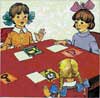 Для занятия потребуется несколько картинок (в названиях одних есть звук ч, других — щ: чашка — щетка, чайник — щенок, часы — щука, очки — клещи, кирпич — плащ, чемодан — ящерица). Необходимо взять сначала одну пару картинок, например чашка — щетка. Предложить ребенку внимательно рассмотреть картинку с изображением предмета, в названии которого есть звук ч. При этом другая картинка остается открытой. В дальнейшем количество картинок можно увеличить до 6 — 8 пар. Если ребенок легко справляется с заданием, набор картинок можно дополнить картинками с предметами, в названии которых оба эти звука отсутствуют. Последние ребенку предлагают переворачивать рисунком вниз, картинки со звуком ч откладывать налево, со звуком щ — направо. 3. Ребенок упражняется в произнесении чистоговорки в быстром темпе (как скороговорки). Ученик учил уроки, у него в чернилах щеки. (С. Маршак.) 4. Предложите ребенку отгадать загадки и назвать, какой звук в слове-отгадке — ч или щ. Выучите загадки, отмеченные звездочкой. Смастерили из досок 
И надели поясок, 
И хранит посуда эта 
С грядки собранное лето. 
(Бочка.)
/В. Мусатов/ Стучат, стучат — не велят скучать. 
Идут, идут, а все тут да тут. (Часы.) * Глазищи, усищи, хвостище, когтищи, а моется всех чище. (Кошка.) * /А. Рождественская./ 5. Предложите ребенку выделить во фразах сначала слова со звуком ч, а затем со звуком щ. Мальчик чистит лошадку щеткой. Щенок играет с мячом. Мы щенка в воде и мыле 
Два часа мочалкой мыли.
/С. Михалков/ Побежала мышка-мать, 
Стала щуку в няньки звать: 
- Приходи к нам, тетя щука, 
Нашу детку покачать. 
/С. Маршак/ 6. Выучите с ребенком поговорки и пословицу. Следите, чтобы он произносил слова и отрабатываемые звуки правильно и четко. Под лежачий камень вода не течет. Всякому овощу свое время. Луна и ночь — что мать и дочь. 7. Выучите стихотворения, прочитайте их выразительно. ГДЕ МОЙ ПАЛЬЧИК? Маша варежку надела. 
- Ой, куда я пальчик дела? 
Нету пальчика, пропал, 
В свой домишко не попал! 
Маша варежку сняла, 
Поглядите-ка, нашла! 
Ищешь, ищешь — и найдешь. 
Здравствуй, пальчик! 
Как живешь? 
/Н. Саконская/ ЩЕНОК Чуть побольше рукавички 
Подарили мне щенка, 
Он пока что с непривычки 
Не лакает молока. 
Я позвал на помощь кошку, 
Я придвинул ближе плошку. 
Хорошо пошел урок. 
Лижет плошку мой щенок. 
/А. Шлыгин/ ЗВУКИ   С - Ш1. Покажите ребенку картинки с изображением предметов или игрушек, в названиях которых есть звук с или ш (или оба звука); предложите назвать их так, чтобы ясно слышались эти звуки: ссстол, шшшапка, сссолнышшшко, сссушшшка. 2. Прочитайте ребенку текст «Как дети украшали елку» и предложите сначала отобрать игрушки, в названиях которых есть звук с, затем — ш. КАК ДЕТИ УКРАШАЛИ ЕЛКУ 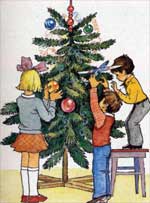 Под Новый год Слава, Витя и Шура украшали дома елку. Имя Славы с какого звука начинается? Правильно, со звука с. А имя Шуры? Верно, со звука ш. А в имени Витя есть эти звуки? Слава говорит Шуре: «Мое имя начинается со звука с, и я буду вешать на елку все те игрушки, в названии которых есть этот звук. А твое имя начинается со звука ш, ты будешь отбирать игрушки, в названии которых есть звук ш. А Витя будет отбирать все остальные игрушки, т. е. такие, в которых нет звуков с и ш». Какие игрушки повесил на елку Слава? (Ребенок называет примерно такие игрушки: сосульки, часы, бусы, ослик, снегурочка, собака, слон, автобус и др.) Какие игрушки повесила Шура? («Шары, Чебурашку, шишки, хлопушки, машину, лошадку, мишку, мышку». Если ребенок подберет игрушку неправильно, надо повторить ее название, произнося слово протяжно: ффллаажжоокк,— или задать вопрос: «Хлопушку кто повесил на елку, Слава или Шура? А Снегурочку?») Вынимая из коробки игрушки,— продолжает рассказывать взрослый,— Слава увидел картинку с изображением солнышка. «Это моя картинка,— закричала Шура.— В названии солнышка есть звук ш,— сказала она: солнышшшко.— «Нет моя,— сказал Слава.— В этом слове есть звук с. Послушай: сссолнышко». «Ой, правда! — воскликнула Шура.— В этом слове есть звуки с и ш. Давай эту картинку повесим вместе на елку». И они вместе повесили картинку с изображением солнышка на самом видном месте — на верхней ветке. 3. Предложите ребенку произнести чистоговорки сначала с умеренной громкостью, затем шепотом, а скороговорку — вполголоса: Са-ша-ша — Соня моет малыша. Ас-аш-аш — под сосной стоит шалаш. Шесть мышат в шалаше шуршат. Саша любит сушки, а Соня ватрушки. Вымыли мышки миски для мишки. У девочки, у Варюши 
Потерялись варежки. 
Помогали две Валюши 
Искать Варе варежки. 
/А. Тараскин/ Лапки мягкие у кошки, 
Чтоб ее не услыхали. 
Шубка серая у мышки, 
Чтоб ее не увидали. ПРОСТОКВАША Простоквашу дали Клаше - 
Недовольна Клаша: 
Не хочу я простокваши, 
Дайте просто каши. 
/Е. Благинина/ 4. Предложите ребенку отгадать загадки и сказать, какой звук есть в слове-отгадке — с или ш. (Загадки, помеченные звездочкой, даны для заучивания.) Вился, вился 
Белый рой. 
Сел на землю, 
Стал горой. 
(Снег.) В зимний день 
Среди ветвей 
Стол накрыли 
Для гостей. 
(Кормушка.) Стоит на крыше верхолаз и ловит новости для нас. (Антенна.) * /А. Масленникова./ Не куст, а с листочками, не рубашка, а сшита, не человек, а рассказывает. (Книжка.) * Посадили зернышко — вырастили солнышко! (Подсолнух.) /А. Рождественская./ 5. Предложите ребенку во фразах выделить слова, в которых есть звуки с, ш, затем назвать слова только со звуком с, потом — с ш: Рвать цветы легко и просто 
Детям маленького роста. 
/С. Маршак/ Побежала мышка-мать 
Тетю лошадь в няньки звать. 
- И-го-го! - поет лошадка. - 
Спи мышонок сладко-сладко. 
Глупый маленький мышонок 
Отвечает ей спросонок: 
- Нет, твой голос нехорош. 
Очень скучно ты поешь! 
/Маршак/ 6. Запомните поговорки и пословицы: Кашу маслом не испортишь. Поспешишь — людей насмешишь. Что посеешь, то и пожнешь. 7. Выучите с ребенком стихотворения. Следите, чтобы он читал их выразительно, правильно и четко произносил звуки и слова. ЛИСЯТА Под кустом играют в прятки 
Шаловливые лисятки, 
А лиса для малышей 
Ловит в зарослях мышей.
/Е. Александрова/ БЕЛКА Белка сушит сыроежки, 
Лапкой с ветки рвет орешки. 
Все запасы в кладовой 
Пригодятся ей зимой.
/Е. Александрова/ ЛЯГУШАТА Пять зеленых лягушат 
В воду броситься спешат — 
Испугались цапли! 
А меня они смешат: 
Я же этой цапли 
Не боюсь ни капли!
/А. Барто/ ПОДАРОК Пришла ко мне подружка, 
И мы играли с ней. 
И вот одна игрушка 
Вдруг приглянулась ей: 
Лягушка заводная, 
Веселая смешная. 
Мне скучно без игрушки — 
Любимая была! 
Но все же я подружке 
Лягушку отдала. 
/Е. Благинина/ ЗВУКИ   З - Ж1. Покажите ребенку картинки с изображением предметов и игрушек, в названии которых есть звук з или ж, предложите назвать их так, чтобы ясно слышались эти звуки: медвежжжонок — козззленок, флажжжок — ваззза. 2. Проведите с ребенком упражнение «Отбери правильно». ОТБЕРИ ПРАВИЛЬНО Подберите такие картинки с изображением животных, предметов, игрушек, в названии которых есть звуки з и ж, и такие, у которых эти звуки отсутствуют. Можно использовать следующие наборы картинок: ежик, коза, корова, волк; стрекоза, жук, бабочка, муха; ножницы, топор, замок, молоток; лыжи, зонт, санки, плащ; ежевика, береза, сосна, малина. Взрослый раскладывает на столе четыре картинки, например, с изображением таких насекомых: жука, бабочки, мухи, стрекозы. После того как ребенок правильно назовет всех насекомых, можно предложить ему в одну сторону положить картинки со звуками з и ж, в другую — без этих звуков. То же можно проделать и с другими картинками, на которых изображены животные или предметы. Затем ребенок раскладывает картинки со звуком з отдельно от картинок со звуком ж. Далее ребенку дают 3 — 4 набора картинок и предлагают правильно и быстро разложить их на три стопки: без звука з или ж; только со звуком з; только со звуком ж. За безошибочное выполнение задания ребенок получает приз. 3. Предложите ребенку отгадать загадки и определить, какой из звуков — з или ж, есть в слове-отгадке; загадки, отмеченные звездочкой, даны для заучивания с целью закрепления четкого произношения этих звуков. Маленькая собачка, свернувшись, лежит; не лает, не кусает, а в дом не пускает. (Замок.) Два братца живут через дорогу, а друг друга не видят. (Глаза.) Ползун ползет, иглы везет. (Ежик.) Два конца, два кольца, а посредине гвоздик. (Ножницы.) Сто одежек и все без застежек. (Капуста.) * Всех я вовремя бужу, хоть часов не завожу. (Петух.) * 4. Предложите ребенку в первых двух фразах выделить слова со звуком з (зь), в двух других — слова со звуком ж, в стихотворении — сначала слова со звуком з, потом с ж. Коза ест траву около забора. Тетя Лиза купила вазу в магазине. Жук живет в дупле большого дерева. У Жени убежал ежик. Не жалело солнце жара 
Для хорошего загара. 
И пшеница с рожью 
Загорели тоже. 
/Е. Измайлов/ 5. Выучите с ребенком стихотворения. Жарким днем лесной тропой 
Звери шли на водопой. 
За мамой-слонихой 
Топал слоненок. 
За мамой-лисицей 
Крался лисенок. 
За мамой-ежихой 
Катился ежонок. 
За мамой-медведицей 
Шел медвежонок. 
/А. Екимцев/ МЫ НЕ ЗАМЕТИЛИ ЖУКА Мы не заметили жука 
И рамы зимние закрыли, 
А он живой, 
Он жив пока, 
Жужжит в окне, 
Расправив крылья. 
И я зову на помощь маму: 
Там жук живой! 
Раскроем раму. 
/А. Барто/ ЕЖ Страшен ежик наш на вид. 
Всем иголками грозит. 
Только знаем мы с сестрой: 
Ежик наш совсем не злой. 
Кликнешь — он на зов идет, 
Молоко из блюдца пьет. 
Ежик наш совсем не злой! 
/А. Бродский/ ЗВУКИ  Ц - Ч1. Покажите ребенку картинки с изображением предметов или игрушек, в названии которых есть звук ц или ч (ц и ч). Предложите произнести слова так, чтобы ясно слышались эти звуки: цццыпленок — чччайник, куриццца — очччки, огуреццц — ключчч, цццепочччка. 2. Прочитайте ребенку текст «Измени слово»; проследите, чтобы он не только правильно выполнил задание, но и четко произносил звуки ч и ц. ИЗМЕНИ СЛОВО Маленькую девочку звали Таня. Она всегда произносила свое имя так, что в нем слышался звук ч. Как она себя называла? (Ребенок отвечает: «Танечка».) Все окружающие ее предметы она называла так, что слышался звук ч: мамина кофта — кофточка, совок, с которым любила играть,— совочек, лента, которую мама вплетала ей в косу, называла ... Как? («Ленточка».) А как она называла вазу? («Вазочка».) Чашку? («Чашечка».) Собаку? («Собачка».) Ложку? («Ложечка».) И детей, с которыми она играла, звала так, что в их имени был звук ч. Когда Таня просила у Марины куклу, она говорила: «Мариночка, дай мне, пожалуйста, твою куклу». Лену она называла ... Как? («Леночка».) Оксану? («Оксаночка».) А как она называла Тамару? Раю? Вову? Нину? Свету? (Ребенок отвечает.) У Тани был брат. Звали его Костя. А как звала его Таня? Таня называла своего брата Косточкой. Костя очень обижался за это на свою сестру и всегда поправлял ее. Ему нравился больше звук ц, и он произносил слова так, чтобы в них вместо звука ч был звук ц. Скажет Таня: «Это блюдечко». Костя обязательно поправит: «Не блюдечко, а блюдце». Назовет Таня лису — лисичкой, Костя исправит: «Не лисичка, а лисица». Таня называет зайчик, он — заяц, Таня говорит: «Курочка, овечка, огурчик, пальчик, колечко». А как сказал бы Костя? (Ребенок произносит слова со звуком ц. Взрослый следит, чтобы звуки он произносил четко.) 3. Поупражняйте ребенка в четком произнесении звуков ц и ч в чистоговорках. Ча-ца-ца — стоит мальчик у крыльца. Ца-ча-ча — растет птенчик у грача. У волчицы волчата, у курицы и у цапли цыплята. 4. Предложите ребенку отгадать загадки и определить, какой Из звуков — ц или ч — есть в слове-отгадке. Два близнеца, два братца на нос верхом садятся. (Очки.) Он упрямый и пузатый, больно бьют его ребята. 
Отчего беднягу бьют — оттого, что он надут. (Мяч.) Зимой беленький, летом серенький. 
Никого не обижает, а всех сам боится. (Заяц.) Из горячего колодца через нос водица льется. (Чайник.) * 5. Предложите ребенку выделить во фразах сначала слова, в которых есть звук ц, а затем со звуком ч. Курица вывела на прогулку цыплят. У цапли вывелись птенцы. Девочка везет тачку. Девочка пьет чай из чашки. Пчела сидит на цветке. Солнце показалось из-за тучи. Мальчик поливает цветы. Бабочка сидит на цветке. У куклы есть чашка с блюдцем. Скучная картина! 
Тучи без конца. 
Дождик так и льется, 
Лужи у крыльца... 
/А. Плещеев/ 6. Выучите с ребенком поговорки, объясните их значение. Дело мастера боится. В гостях хорошо, а дома лучше. Кончил дело — гуляй смело. 7. Выучите стихотворения, следите за тем, чтобы ребенок читал их выразительно, четко произносил отрабатываемые звуки. А зимой 
В реке вода 
Не боится Холода. 
Быстро спрячется 
Под лед 
И течет себе, течет. 
/В. Соломин/ ПТИЦА Два крыла петух развел, 
Стал петух гордиться: — 
Я,— сказал он,— 
Не орел. 
Но немножко птица. 
Если очень захочу,— 
Закричу и полечу. 
/Г. Остер/ МИШКА Замело пути-дороги 
Белым снегом за селом. 
Мишка сладко спит в берлоге. 
Там, где частый бурелом. 
В небе звездочка искрится, 
В колокольчик полночь бьет. 
Мишке бочка мёда снится 
Снова в ночь под 
Новый год. 
/Е. Александрова/ Солнце ласково смеется, 
И с пригорка звонко льется 
Светит ярче, горячей. 
Разговорчивый ручей. 
/Я. Колас, перевод с белорусского Е. Благининой/ Запомните считалку. Начинается считалка: 
На дубу — Скворец и галка.
Улетел домой скворец. 
И считалочке — Конец. ЗВУКИ  С  ( СЬ) - Щ1. Покажите ребенку картинки с изображением предметов или игрушек, в названии которых есть звук с (сь) или щ. Предложите произнести слова так, чтобы ясно слышались эти звуки: сссобака — гуссси — щщщенок, лиссса — ящщщик. 2. После чтения текста попросите ребенка назвать два слова по порядку. НАЗОВИ СЛОВА ПО ПОРЯДКУ Однажды Дима и Петя играли в слова: кто больше подберет слов на звук с. Они назвали много слов с этим звуком. Дима говорит Пете: «А можешь ты назвать сразу два таких слова, чтобы в одном из них был звук с, а в другом щ?»— «Могу,— сказал Петя.— Только дай мне немного подумать». Спустя несколько секунд Петя вспомнил такие слова, в которых есть звуки с и щ, и назвал: «Ссслон, щщщенок».— «Молодец,— сказал Дима,— в слове ссслон действительно есть звук с, а в слове щщщенок — звук щ. А ты можешь назвать слова, чтобы в первом слове был звук с, а во втором — щ? Для выполнения задания ребенку можно дать 1—2 мин. Чтобы облегчить задание, желательно использовать наглядность — подобрать игрушки и предметы, в названии которых есть эти звуки. Надо следить, чтобы ребенок называл слова в заданном порядке (сначала со звуком с (сь), а затем со звуком щ) и произносил эти звуки немного протяжно. Если нужно, взрослый дает образец. 3. Предложите ребенку повторить чистоговорки тихо и шепотом. Выучите с ребенком скороговорку и предложите произнести ее тихо и быстро. Ща-са-са — под кустом сидит лиса. У гусыни усов ищи, не ищи - не сыщешь. 4. Пусть ребенок запомнит поговорки. Ищи ветра в поле. Щи да каша — пища наша. Всякой вещи свое место. 5. Предложите ребенку отгадать загадку, выучить ее. Я в дом любой тебя впущу. 
Стучишь — я рада стуку. 
Но одного я не прощу, 
Коль не подашь мне руку. 
(Дверь.) 
/В. Данько/ 6. Предложите ребенку выделять из фраз слова сначала со звуком с (сь), затем со звуком щ. Кукла спит в кроватке. Саша катается на санках. Петя поймал щуку. В ящике лежат щетки. Щенок уснул в ящике. У Светы новый плащ. Выучите стихотворения. ЩУКА Эта щучка Не простая штучка! 
Сунь ей палец в пасть — 
Всей руке пропасть! 
/Э. Котляр/ ВЫДРА Учит выдра-мать выдрят, 
Как ловить в реке щурят. 
Чтоб нырять за рыбкой ловко, 
ЗВУКИ  Л - Р1. Прочитайте текст и предложите ребенку определить, каких слов больше,— на звук р или л. КАКИХ СЛОВ БОЛЬШЕ В одном детском саду ребята играли со словами, подбирая их на разные звуки. Сережа сказал: «Больше всего слов можно назвать со звуком рь.— «И совсем не обязательно,— сказала Лариса,— очень много слов со звуком л».— «А мы сейчас проверим,— сказал Сережа.— Пусть девочки назовут слова, в которых есть звук л, а мальчики — слова, в которых есть звук р. Кто больше назовет слов, тот и прав». И стали дети называть слова со звуками р(рь) и л(лъ). Они назвали много слов, как со звуком р, так и со звуком л, при этом ни разу не повторили дважды одного и того же слова. Кто же из них оказался прав? Давай проверим, каких слов — со звуком р или со звуком л — мы знаем больше. Ребенок называет слова, четко произнося звуки. Взрослый считает, сколько названо слов со звуком р(ръ) и со звуком л(ль), а затем сообщает, каких больше. 2. Предложите ребенку повторить за вами чистоговорки, произнося их с различной громкостью: шепотом, тихо, вполголоса, громко; произнести чистоговорку, как скороговорку, шепотом и тихо: Рыбу ловит рыболов. 
Весь в реку ушел улов. Вкусная халва, мастеру хвала. (А. Левшин.) Римма и Тима шли мимо тира. (А. Грамолин.) 3. Предложите ребенку отгадать загадки и определить, в каких словах-отгадках есть звук л(ль) или р(рь), в каких эти звуки отсутствуют. Выучите загадки, отмеченные звездочкой. Крылья есть да не летает; ног нет да не догонишь. (Рыба.) Начинает он копать — заменяет сто лопат. (Экскаватор.) Этот конь не ест овса, вместо ног — два колеса. (Велосипед.) Кто меня тронет, тот заплачет. (Лук.) Зимой спит — летом улья ворошит. (Медведь.) * Я капелька лета 
На тоненькой ножке. 
Плетут для меня 
Кузовки и лукошки. 
Кто любит меня, 
Тот и рад поклониться. 
А имя дала мне 
Родная землица. 
(Земляника.) 
/Ю. Кушак/ 4. Поупражняйте ребенка в выделении из текста слов, в которых есть один из звуков — л(лъ) или р(рь) — и оба звука. Леша катается на велосипеде. Папа купил Саше лампочки для елки. К утру ветер разогнал тучи. Рая вышла во двор, чтобы накормить кур. Мальчики ловят рыбу в пруду. На огороде растут лук, огурцы и помидоры. Рома сделал кормушку для птиц. В зоопарке дети видели крокодила и верблюда. В метро есть эскалатор. 5. Запомните поговорки, пословицы. Предложите ребенку повторить за вами тексты. Следите, чтобы он правильно, четко произносил слова и отрабатываемые звуки. Игра игрою, а дело делом. Дорога ложка к обеду. Смелость города берет. За всякое дело берись смело. Один раз солгал, в другой раз не поверят. Что летом родится, зимой пригодится. У плохого мастера и пила плохая. 6. Выучите с ребенком стихотворение. ОСЕНЬ Кричит ворона в небе: — 
Кар-р! 
В лесу пожар-р, в лесу пожар-р! 
А было просто очень: 
В нем поселилась осень. 
/Е. Интулов/ Запомните считалочку. Шли Бараны 
По дороге, 
Промочили 
В луже 
Ноги. 
Стали Ноги 
Вытирать: 
Кто платочком, 
Кто тряпицей, 
Кто дырявой рукавицей. 
/А. Шабунин/ РАЗВИТИЕ  СЛУХОВОГО  ВНИМАНИЯ1. Прочитайте ребенку стихотворение «Это правда или нет?» Вначале предупредите его, что слушать надо внимательно, чтобы заметить в тексте смысловые неточности. ЭТО ПРАВДА ИЛИ НЕТ? Теплая весна сейчас, 
Виноград созрел у нас. 
Конь рогатый на лугу 
Летом прыгает в снегу. 
Поздней осенью медведь 
Любит в речке посидеть. 
А зимой, среди ветвей, 
«Га-га-га!» — пел соловей. 
Быстро дайте мне ответ — 
Это правда или нет? 
/Л. Станчева, перевод с болгарского А. Александровой/ Если ребенок затрудняется выполнить задание, взрослый предлагает вопросы: «Весной созревает виноград? У коня есть рога? А снег может быть летом? Кто кричит: «га-га-га»?» После беседы можно вновь прочитать это стихотворение, замедляя темп в строках, где есть смысловые несоответствия. 2. Прочитайте ребенку стихотворение и предложите ответить, о каком шарике идет в нем речь. При желании это стихотворение можно выучить с ребенком и попросить его выразительно прочитать. Шарик Что машина, 
Что фонарик, 
Что мне новый 
Паровоз?! 
На полу улегся 
Шарик — 
Папа мне его 
Принес! 
Он не желтый, 
И не синий, 
И совсем 
Не голубой! 
Просто он такой 
Красивый — 
Трудно высказать, 
Какой! 
Выбегаю 
Из калитки 
И бегом лечу 
К реке! 
Не держу его 
На нитке, 
А держу 
На поводке! 
/В. Орлов/ 6. Прочитайте ребенку стихотворение «Что взяла, клади на место!» и предложите ему помочь маленькой девочке правильно расставить вещи по своим местам. Это Оленьке известно: 
Что взяла, клади на место! 
Только девочка мала: 
Забывает, где взяла. 
На кроватку ставит кружку, 
На паркет кладет подушку. 
Прячет ботики в буфет. 
Все на месте или нет? 
Если мама промолчала, 
Надо делать все сначала: 
На буфет нести подушку, 
На паркет поставить кружку, 
Сунуть ботики в кровать. 
Кажется, не так опять? 
Оля смотрит виновато: 
Нет, стояло все не там... 
Помогите ей, ребята, 
Все расставить по местам. 
/3. Александрова/ УЧИТЕ  ДЕТЕЙ ЧИТАТЬ ПРАВИЛЬНО1. Выучите с ребенком стихотворения, прочитайте их выразительно. ЗВЕЗДЫ Поскорей скажи мне, папа, 
Отчего мигают звезды? 
Может, быть, они все время 
От кого-то ждут ответ? 
Ты скажи мне, звезды плачут? 
Знают, что такое слезы? 
Если падают на землю, 
Звездам больно или нет? 
Поскорей скажи мне, папа, 
Все ли звездочки на месте? 
И скажи мне, звезды могут 
Разговаривать со мной? 
Могут весело смеяться? 
Петь они умеют песни? 
Если звезды ходят в гости, 
Позови их к нам домой! 
/М. Газиев, перевод с аварского А. Ахундовой/ КАПРИЗЫ Все капризы у Оксанки 
Соберем в большие санки, 
Отвезем в далекий бор 
Дальше моря, дальше гор! 
И оставим возле елки - 
Пусть едят их злые волки! 
/Э. Мошковская/ ГДЕ ВОРОБЕЙ? Тает снег. 
Журчит ручей. 
Где же прыткий воробей? 
Воробей крикливый где? 
Он лежит в своем гнезде. 
Рядом капли и микстура. 
У него температура. 
Воробей скакал по лужам 
И теперь 
Лежит простужен. 
/Р. Фархади/ Ветерок спросил, пролетая: 
— Отчего ты, рожь, золотая? 
А в ответ колоски шелестят: 
— Золотые руки растят! 
/Е. Серова/ РАССКАЖИ Ты куда летишь, сорока? 
Расскажи! 
Нам дорогу в лес дремучий 
Покажи! 
Где малина, костяника? 
Расскажи! 
Где румяная брусника? 
Покажи! 
Где грибы на толстой ножке - 
Сами просятся в лукошко, 
Где синеет голубица, 
Где живут ежи? 
Расскажи, сорока-птица, 
Расскажи! 
/Г. Лагздынь/ 2. Ребенок повторяет за взрослым фразы, соблюдая те же интонации: вопроса, удивления, радости, огорчения, изумления, и пр. Мама дома? Наташа пришла! На улице было тепло. Щенок нашелся! Яблоко кислое! Туча похожа на слоненка! Опять каша! СЕДЬМОЙ ГОД ЖИЗНИДля детей седьмого года практический материал предлагается с целью дальнейшего совершенствования произносительной стороны речи. Особое внимание уделено закреплению навыков правильного произношения свистящих, шипящих звуков, их дифференциации (с — ш, з — ж, ц — ч, с(сь) — щ), глухих и звонких согласных (п — б, т — д, к — г, ф — в, с — з, ш — ж), твердых и мягких (п — пь, т — ть, в — вь, с — съ, л — ль, р — рь и др.), звуков л — р (ль — рь). Работа по совершенствованию звуко-произношения осуществляется при помощи отчетливого проговаривания слов при назывании отдельных предметов или игрушек, путем повторения чисто- и скороговорок, при заучивании загадок, пословиц, поговорок, стихотворений, потешек, включающих определенные группы звуков. Большая работа проводится по совершенствованию дикции. В процессе заучивания и произнесения чисто- и скороговорок укрепляется артикуляционный аппарат ребенка, уточняется и совершенствуется произношение некоторых звуков, различных их сочетаний. При воспроизведении ребенком скороговорок необходимо добиваться, чтобы он не только произносил их быстро, но, что очень важно, отчетливо и ясно говорил слова и каждый звук. Скороговорки — незаменимый речевой материал для совершенствования дикции. Следует также широко использовать пословицы, поговорки. Для дифференциации определенных групп звуков в книге подобраны такие пословицы и поговорки, которые включают оба отрабатываемых звука. Закрепление звуков, выработка четкой дикции осуществляются и в процессе описания иллюстраций. При назывании ребенком предметов, игрушек, изображенных на рисунках, взрослый следит за тем, чтобы он отчетливо произносил отрабатываемые звуки. Работа по выработке правильного, четкого произношения звуков и по совершенствованию фонематического восприятия ведется параллельно. Иллюстрации, речевой материал подобраны так, чтобы одновременно с совершенствованием произносительной стороны речи упражнять ребенка и в различении определенных пар звуков на слух (свистящих и шипящих, глухих и звонких, твердых и мягких согласных, звуков л и р). При рассматривании иллюстрации ребенку предлагают среди разных предметов, игрушек найти и перечислить те, в названии которых есть определенные звуки (например, найти и перечислить сначала предметы - в названии которых есть звук с, потом те из них, в названии которых есть звук ш). После отгадывания загадок, заучивания небольших стихотворений, в которых часто встречаются определенные пары звуков, ребенку предлагают назвать слова, в которых есть дифференцируемые звуки. В процессе заучивания стихотворений, загадок, пословиц, а также при повторении отдельных слов следует обращать внимание на соблюдение ребенком норм литературного произношения. Развитие голосового аппарата (умения пользоваться разной громкостью голоса и разным темпом речи, интонационными средствами выразительности) осуществляется в процессе повторения чистоговорок (с различной громкостью и скоростью), при чтении стихов, а также путем специальных упражнений, когда ребенку предлагают выделять из фраз голосом определенные слова, правильно пользоваться различными интонациями, выказывать при помощи смены тона голоса различное отношение к предметам и явлениям («Сегодня хорошая погода» — радостно, грустно и т. д.). Развитию речевого дыхания способствуют упражнения в произнесении ребенком на одном выдохе коротких пословиц, поговорок, чистоговорок, загадок. При произнесении длинных фраз следует обращать внимание на речевое дыхание, правильное использование пауз, своевременный «добор» воздуха. СВИСТЯЩИЕ  И ЩИПЯЩИЕ ЗВУКИ  С-Ш, З-Ж, Ц-Ч (СЬ)-Щ 1. Используя упражнения «Умеешь ли ты слушать?», «Найди нужный предмет», проверьте, хорошо ли ребенок слышит и дифференцирует на слух свистящие и шипящие звуки, умеет составлять фразы. УМЕЕШЬ ЛИ ТЫ СЛУШАТЬ? Ребенок внимательно слушает и поднимает руку (хлопает в ладоши), когда в слове будет один из заданных звуков. Например, взрослый говорит: «Я сейчас буду произносить разные слова, а, ты, если услышишь в слове звук с, будешь поднимать руку. Какой звук ты должен услышать в слове? Что ты должен сделать? Если звук с отсутствует, руку поднимать не надо». Взрослый произносит примерно такие слова: собака, машина, лиса, замок, шапка, кукла, санки, шарф, корзина, кошка, цветок, автобус, колечко, самолет, шуба (слова произносятся в медленном темпе с небольшими паузами). Если ребенок испытывает трудности, взрослый после каждого произнесенного слова спрашивает: «В слове собака есть звук с?» Затем можно предложить ребенку выделять среди вышеуказанных слов только те, в названии которых есть звук ш (при этом ребенку предлагают хлопать в ладоши). Для различения на слух звуков з и ж используют слова замок, жук, чашка, зонт, жаба, щенок, коза, санки, ваза, крыжовник, кольцо, лыжи, роза, ласточка, ежик. В упражнениях на различение звуков ц — ч дают слова цветы, шапка, очки, кольцо, стол, часы, школа, цыпленок, рыба, дочка, курица, чайник, огурец, машина, ключ; на различение звуков с — щ: слон, дом, щетка, лиса, ключ, ящик, самокат, шуба, клещи, жук, плащ, нос, замок, колесо, лещ. Упражнения проводят так же, как и на звуки с и ш. НАЙДИ НУЖНЫЙ ПРЕДМЕТ На столе — предметы или игрушки, в названии которых есть свистящие и шипящие звуки: с(сь), з(зъ), ц, ш, ж, ч, щ — и такие, в названии которых этих звуков нет. Например, солонка, стакан, ваза, значок, катушка, карандаш, ручка, чашка, щетка, клещи, книга, тетрадь. Ребенок должен перечислить сначала все предметы, а затем те, в названии которых есть звук с, потом - звук з и т. д. После того как ребенок правильно найдет предмет, ему дают задание составить с этим словом предложение. Например, взрослый предлагает найти предмет, в названии которого есть звук с. Ребенок называет: «Солонка». «А теперь составь с этим словом предложение»,— говорит взрослый и дает образец: «Солонка стоит на столе. В солонку насыпали соли». 2. Выучите с ребенком чисто- и скороговорки и предложите ему произносить их с различной громкостью (тихо, умеренно, громко), в разном темпе (медленно, умеренно, быстро). При подборе слов следует учитывать, что звонкие согласные в конце и в середине слова перед глухими согласными оглушаются: [еш], [гас], [крушка], [марос], вместо еж, газ, кружка, мороз, поэтому такие слова давать не следует./ Вымыли мышки миски для мишки. /Н. Егоров./ Смешные шутки у Сони и Мишутки. Завизжала пила, зажужжала пчела. Сачок зацепился за сучок. У четырех черепах по четыре черепашонка. Л.Ульяницкая./ 3. Ребенок отгадывает загадки, четко произнося отрабатываемые звуки в словах-отгадках. Желательно загадки, отмеченные звездочкой, выучить наизусть. Золотое яблочко 
По небу катается, 
С утра улыбается. 
А улыбки-лучи 
Очень горячи. 
(Солнышко.) * Что за звездочки сквозные 
На пальто и на платке? 
Все сквозные, вырезные, 
А возьмешь — вода в руке. 
(Снежинки.) Весной одевается, осенью раздевается. (Лес.) Всю жизнь крыльями машет, а улететь не может. (Мельница.) * Черен, да не ворон, рогат, да не бык, шесть ног без копыт: летит — воет, сядет — землю роет. (Жук.) Черный Ивашка — деревянная рубашка, где носом ведет, там заметку кладет. (Карандаш.) * На стене, на видном месте, 
Собирает вести вместе, 
А потом его жильцы 
Полетят во все концы. 
(Почтовый ящик)* 
/В. Мусатов/ После отгадывания загадки спросите, какие звуки (с или ш, з или ж, ц или ч, с(сь) или щ) есть в словах-отгадках. 4. Выучите с ребенком некоторые пословицы и поговорки. Проследите, чтобы ребенок при повторении их четко произносил свистящие и шипящие звуки, короткие фразы, говорил на одном выдохе. Делали наспех и сделали на смех. Тише едешь — дальше будешь. Меньше слов, да больше дела. Мал золотник, да дорог. Тяжко тому жить, кто от работы бежит. Под лежачий камень вода не течет. Было бы начало, а конец будет. Чище мойся, воды не бойся. 5. Используйте рекомендуемые ниже стихотворения в качестве упражнений для выработки четкой дикции. МЫШКИ И ПЫШКИ На столе 
Лежали 
Пышки, 
А в углу играли 
Мышки. 
— Если б не были здесь 
Мышки 
Были б целы 
Эти 
Пышки. 
/Ю. Щербаков/ ПРО СОРОКОНОЖКУ Как-то раз сороконожку 
Пригласили на обед. 
Ждут жучки, букашки, мошки, 
А ее все нет и нет. 
Наконец сороконожка 
Появилась у стола. 
- Опоздала я немножко, 
Еле-еле приползла. 
Ведь какое невезенье, 
Как же мне не опоздать! 
Там у входа объявленье: 
«Просьба ноги вытирать!» 
/Б. Блиох/ В ЖАРКИЙ ДЕНЬ Пьет из чашечки жучок 
Колокольчиковый сок. 
Пьют веселые букашки 
Сок пахучий из ромашки. 
А нарядный мотылек 
Земляничный любит сок. 
Сока хватит всем в лесу! 
Угощает шмель осу: — 
Вот вам два стаканчика, 
Сок из одуванчика. 
/А. Масленникова/ Миновало лето, 
Осень наступила, 
На полях и рощах 
Пусто и уныло. 
Птички улетели, 
Стали дни короче, 
Солнышка не видно, 
Темны, темны ночи. 
/А. Плещеев/ Колокольчики мои, 
Цветики степные! 
Что глядите на меня, 
Темно-голубые? 
И о чем звените вы 
В день веселый мая, 
Средь некошеной травы 
Головой качая? 
А. Толстой РЫЖИК Под сосной 
В хвоинках рыжих 
Не ищи весною рыжик. 
Рыжий рыжик 
Рыж не зря: 
Рыжик 
Вестник сентября. /В. Мусатов/ ДЕРЕВЯННЫЕ МАТРЕШКИ Деревянная матрешка 
Влезла с Машей на окошко. 
По карнизу ходит кошка 
И не может сосчитать: 
То стоит одна матрешка, 
То матрешек целых пять! 
/Г. Лагздынь/6. Предложите ребенку выделить в тексте сначала слова, в которых есть свистящие звуки: с(съ), з(зь), ц, — потом слова, в которых есть шипящие звуки: ш, ж, ч, щ. С — Ш Соня и Шура играют в шашки. Славе купили новую машину. 3 — Ж Жора видел на поляне зайца. Женя чинил Зоин зонт. БЕРЕЗА И стоит береза 
В сонной тишине, 
И горят снежинки 
В золотом огне. 
/С. Есенин/ Ц - Ч Девочка поливает цветы. Солнце скрылось за тучи. С(СЬ) - Щ В ящике уснул щенок. Саша поймал щуку и леща. ДОЗОР Мой щенок веселый 
За лето подрос. 
Стал красивый, умный, 
Стал ученый пес. 
/3. Александрова/ ЗВУКИ  Л(ЛЬ)  И Р (РЬ)1. Проверьте, как ребенок различает звуки л(лъ) и р(ръ), правильно ли подбирает слова на эти звуки. ПОСЛУШАЙ СЛОВА Взрослый произносит группу слов, ребенок должен выделить сначала те слова, в которых есть звук л (когда ребенок услышит слово, в котором есть звук л, он поднимает руку), потом слова со звуком р (когда ребенок услышит этот звук в слове, он хлопает в ладоши): лампа, кошка, рыба, ландыш, ручка, вагон, слон, шкаф, корова, стол, сумка, сыр, потолок, чайник, кран. ЗНАЕШЬ ЛИ ТЫ ИМЕНА? Предложите ребенку назвать 3—5 женских или мужских имен. Сначала таких, в названии которых есть звук л(ль): Володя, Леша, Клава, Лена, Лиза; потом таких, в названии которых есть звук р(ръ): Роза, Рая, Сережа, Гриша, Андрей. При их назывании предложите ребенку выделять отрабатываемые звуки голосом (произносить протяжно). Обратите внимание, что в одних именах звуки л и р звучат твердо (Володя, Рая), в других — мягко (Рита, Лена). Если ребенок затрудняется подобрать нужные имена, взрослый сам их называет и спрашивает: «В имени Рая, какой звук есть?» НАЗОВИ ПРОДУКТЫ Предложите ребенку сначала назвать такие продукты питания, в названии которых есть звук л(ль): лапша, хлеб, молоко, сало, колбаса, потом такие, в названии которых есть звук р(рь): рыба, морковь, редис, горох, макароны. Спросите ребенка, какой звук есть в слове макароны, и предложите повторить его протяжно: макаррроны. 2. Поупражняйтесь с ребенком в произнесении скороговорок в разном темпе, с разной громкостью. По утрам 
У Айболита 
До обеденной 
Поры 
Лечат зубы: 
Зебры, 
Зубры, 
Тигры, 
Выдры 
И бобры. 
/Н. Тополева/ Краб забрался на трап, 
И заснул крепко краб, 
А кальмар 
Не дремал, 
Краба в лапы поймал. 
/Н. Егоров/ 3. Попросите ребенка отгадать загадки и определить, какой из звуков — л(лъ) или р(рь) — есть в слове-отгадке. Выучите с ним загадки, отмеченные звездочкой. Проследите, чтобы ребенок голосом выделял эти звуки. Три глаза — 
Три приказа. 
Красный - 
Самый опасный, 
(Светoфор) /В. Мусатов./ * Я, сознаюсь, виновата: я хитра и плутовата, я в курятник вечерком часто бегаю тайком. (Лиса.) Мчится дом по мостовой — две руки над головой. (Троллейбус.) * 4. После заучивания пословиц и поговорок предложите ребенку произнести их на одном выдохе. Кто много говорит, тот мало делает. Рыбка мелка, да уха сладка. Без труда не вынешь и рыбку из пруда. 5. Заучивая помещенные ниже стихотворения, следите за тем, чтобы ребенок четко и ясно произносил слова и звуки л и р (ль и рь). ПРОСТОЕ СЛОВО На свете 
Добрых слов 
Живет немало, 
Но всех добрее 
И важней одно: 
Из двух слогов 
Простое слово: «ма-ма», 
И нету слов Нужнее, чем оно!.. 
/И. Мазнин/ СПАТЬ ПОРА Наступает ночка, 
Ты устала, дочка. 
Ножки бегали с утра, 
Глазкам спать давно пора. 
Ждет тебя кроватка. 
Спи, дочурка, сладко! 
/П. Воронько, перевод с украинского С. Маршака/ Я СЕГОДНЯ МЕДСЕСТРА Я сегодня медсестра, 
Кукол я лечу с утра. 
Я пою их чаем с медом, 
Раны смазываю йодом, 
Витамины дам но штучке: 
Курам, уткам, кошке, Жучке, 
А колючему ежу 
Ножку я перевяжу. 
Медвежонку Тяпке срочно 
Нужно вырвать зуб молочный. 
Кукол я лечу с утра, 
Я сегодня медсестра. 
/Ю. Шигаев/ 6. Предложите ребенку выделить в тексте сначала слова, в которых есть звук л(ль), затем слова, в которых есть звук р (рь); после того как ребенок научится выполнять это задание четко, ему можно предложить выделить слова, в которых есть оба этих звука. Мама купила Володе красный карандаш. Рая укладывает куклу спать в кроватку. Я хочу напиться чаю, 
К самовару подбегаю, 
Но пузатый от меня 
Убежал, как от огня. 
/К. Чуковский/ Лара видела в зоопарке маленького крокодила. Руслан целый день работал на огороде. ГЛУХИЕ   И ЗВОНКИЕ  СОГЛАСНЫЕП-Б, Т-Д, К-Г, Ф-В, С-З, Ш-Ж1. Назовите ребенку два слова и предложите внимательно послушать, как звучат в них начальные согласные звуки (первый звук в слове произносится протяжно, более отчетливо): шшшу-6а — жжжук, шшшапка — жжжаба, сссанки — зззабор, сссок — зззонт, фффонарь — вввата, ккконь — гггость, тттопор — дддудочка, пппалка — бббанка. Предложите ребенку назвать первые звуки в данных словах. Если он не может выполнить задание, помогите ему определить, какой согласный звук глухой, а какой звонкий. Следите, чтобы ребенок четко произносил звуки, а не буквы: ссс, ззз, а не сэ, зэ. 2. Проверьте, как ребенок различает на слух звонкие и глухие согласные. Предложите ему определить, в каких словах есть звук п, в каких б: пальто, бумага, платье, шапка, шуба, банан; в каких словах есть звук т, в каких д: туча, домик, Даша, торт, вата, вода; в каких словах есть звук к, в каких г: кот, гость, корова, сокол, гусь, бумага; в каких словах есть звук ф, в каких в: фартук, валенки, ворона, сарафан, туфли, паровоз; в каких словах звук с, в каких з: сандалии, замок, сумка, лиса, коза, гроза; в каких словах есть звук ш, в каких ж: шахматы, жаворонок, ежик, кошка, пушка, лыжи. Когда в слове есть заданный глухой согласный, ребенок поднимает руку, когда звонкий — хлопает в ладоши. Если ребенок часто допускает ошибки, отрабатываемые звуки произносятся взрослым немного протяжно: фффонарь, ввворона. 3. Заучивая с ребенком скороговорки, поупражняйте его в произнесении текста с различной громкостью. Потерялись бусы у нашей бабуси. Бублик, баранку, батон и буханку пекарь из теста испек спозаранку. /Г. Лагздынь./ В огороде Фекла 
Ахала и охала: — 
Уродилась свекла 
Не на грядке. Около. 
— Жалко Фекле свеклу, 
Жалко свекле Феклу, 
Жаловалась Фекла: 
— Заблудилась свекла. 
/Ю. Могутин/ 4. Загадайте ребенку загадки. Попросите его сказать, какой первый звук в слове-отгадке, звонкий или глухой. Его обижают и звери, и птицы. 
Он каждого кустика в поле боится. 
Зимою под елкой 
Он так замерзает, 
Что летом шубейку 
Свою не снимает. 
(Заяц.) Рыжая плутовка, 
Хитрая да ловкая, 
В сарай попала, 
Кур пересчитала. 
(Л и с а.) 5. После заучивания пословиц и поговорок, ребенок должен при их воспроизведении четко и ясно произносить слова. Любишь кататься, люби и саночки возить (п — б). Делу время, а потехе час. 
Труд даром не дается (т — д). Век живи — век учись. 
Вьюги да метели в феврале налетели (ф — в). За правду стой горой (с — з). 6. Выучите с ребенком стихотворения (по желанию). Предложите прочитать их выразительно, с учетом содержания текстов. БЕРЕЗКА У красы-березки 
Платье серебрится. 
У красы-березки 
Зелены косицы. 
Со двора к березке 
Выскочили козы. 
Стали грызть березку, 
А березка — 
в слезы. 
Защищать березку 
Стали мы гурьбою, 
Чтоб краса-березка 
Выросла большою. 
/П. Воронько, перевод с украинского Г. Абрамова/ ЗАЯЦ Заяц учится писать, 
Не нужна ему тетрадь: 
Чисто поле исписал, 
На другое поскакал. 
Без конца он пишет фразу, 
Чтоб лиса прочла не сразу! 
/М. Садовский/ ХРАБРЕЦ Ничего я не боюсь: 
Пусть шипит сердито гусь, 
Бородой козел трясет, 
Град по крыше звонко бьет, 
Барабанит дождь в окно, 
А на улице темно. 
Не боюсь я грома... 
Если мама дома. 
/А. Сидоров/ Пусть ребенок запомнит считалку: Над горою солнце встало, 
С неба яблоко упало. 
По лазоревым лугам 
Покатилось прямо к нам! 
Покатилось, покатилось, 
В речку с мостика свалилось. 
Кто увидел — не дремли, 
Поскорей его лови! 
Кто поймал, тот молодец,— 
Ведь считалочке конец! 
/Пересказал Л. Кузьмин/ 7. Прочитайте ребенку стихотворения и предложите ему выделить сначала глухие согласные, потом звонкие: п — б, т — д, к — г, ф — в, с — з, ш — ж. Например, прочитав отрывок из стихотворения А. Барто «Любочка», предложите сначала назвать слово, в котором есть звук п, потом слово, в котором есть звук б: П — Б ЛЮБОЧКА Но если к этой Любочке 
Вы придете в дом, 
Там вы эту девочку 
Узнаете с трудом. 
/А. Барто/ Т - Д ПОЖАР Мать на рынок уходила, 
Дочке Лене говорила: 
«Печку, Леночка, не тронь, 
Жжется, Леночка, огонь!» 
/С. Маршак/ Мой товарищ, мой дружок, 
Я дарю тебе флажок 
Со звездою не простой — 
Со звездою золотой. 
/А. Кузнецова/ К — Г КРАДЕНОЕ СОЛНЦЕ Солнце по небу гуляло 
И за тучу забежало. 
Глянул заинька в окно, 
Стало заиньке темно. 
/К. Чуковский/ Ф — В АЛЛО У нас сломался телефон. 
Молчит уже неделю он. 
И папа просит: «Лора, 
Ты вызвала б монтера». 
/Ю. Могутин/ С — 3 Звери задрожали, 
В обморок упали. 
Волки от испуга 
Скушали друг друга. 
/К. Чуковский/ Воды зашумели 
Быстрого ручья, 
Птички улетели 
В теплые края. 
/А. Плещеев/ Ш — Ж ЗИМА Белый снег пушистый 
В воздухе кружится 
И на землю тихо 
Падает, ложится. 
/И. Суриков/ Рассмотрите в книге рисунки и предложите ребенку составить по одному из них рассказ, затем найти и перечислить сначала такие предметы, игрушки, животных, названия которых начинаются с глухих согласных (твердых и мягких), потом со звонких. Например, взрослый показывает рисунок Концерт и говорит: «Посмотри внимательно на картинку и скажи, названия каких предметов, животных начинаются с глухого согласного, например со звука п (пь): попугай, платок, пианино». Затем предлагает перечислить названия животных и предметов, начинающиеся со звонкого согласного, например со звука б (бъ): барабан, белка, баран и др. ТВЕРДЫЕ И МЯГКИЕ  СОГЛАСНЫЕМ-МЬ, Б –БЬ, Т- ТЬ, С – СЬ, Л – ЛЬ, Р – РЬ И ДР.1. Назовите два слова и предложите ребенку внимательно послушать, как звучат в них начальные звуки (первый звук в словах произносится протяжно, более отчетливо): мммал — мммял, пппылъ — пппил, бббыл — бббил, тттук — тттюк, дддыни — Дддина, Нннадя — ннняня, кккот — кккит, Сссоня — Сссеня, зззамок — зззяблик, лллук — лллюк, рррак — рррис. Ребенок должен определить, в каких словах звуки звучат твердо, в каких мягко. Например, взрослый, произнося слово мммал, говорит: «Здесь м звучит твердо ммм, а в слове мммял — мягко: мммььь». 2. Предложите ребенку определить, в каких словах есть звук <I<Т< i>, а в каких ть: тапки, кот, тень, тигр, стол, сеть, пять, топор; 
в каких словах есть звук с, в каких сь: сок, сахар, сельдь, Сима, Север, слон, стол, санки; 
в каких словах л, в каких ль: лампа, лента, пальто, соль, колесо, лиса; 
в каких словах р, в каких рь: рука, репа, сарай, корова, море, крепость, сахар, январь. Если есть твердый согласный, ребенок поднимает руку, если мягкий — хлопает в ладоши. 3. Выучите с ребенком чистоговорки и скороговорки. Следите, чтобы ребенок, повторяя тексты, произносил звуки ясно и четко. Где мед, там и мухи. 
В знойном поле через перекати-поле прыгали перепела с перепелятами. /Ю.Аленков. Бегемот разинул рот: булки просит бегемот. /С. Маршак./ Опять пять ребят нашли пять опят. /Н. Егоров./ Тополь-тополек надел теплый платок. /Т. Кириллова./ Дятел дерево долбил, деда стуком разбудил. Дед Данила делил дыню: дольку — Диме, дольку— Дине. /Т. Кириллова./ Ткет ткач ткани на платье Тане. На горе дубы, под горой грибы. Прохор и Пахом ехали верхом. У Фани фуфайка, у Феди туфли. Водовоз вез воду из водопровода. Сын Сени накосил стог сена. Зина — зайкина хозяйка. 
У Зины в корзине спит зайка. Пол мыла Лара, Лиля Ларе помогала. (В. Хлебникова.) Съел молодец тридцать три пирога с пирогом, да все с творогом. Егорка быстро говорит скороговорку. 4. По предложению взрослого ребенок отгадывает загадки, а затем определяет, какой из звуков в слове-отгадке твердый, какой мягкий. Загадки со звездочкой можно выучить наизусть. Например, взрослый загадывает ребенку загадку: Гладит все, чего касается, а дотронешься — кусается! (Утюг.) * Ребенок отгадывает, взрослый спрашивает: «В слове утюг, какой звук т, или ть?» Летом гуляет, зимой отдыхает. (Медведь.) * Поверчу волшебный круг, и меня услышит друг. (Телефои.) * Ходит город-великан на работу в океан. (Корабль.) * Легко, кругло, а за хвост не поднять. (Клубок.) Сер, да не волк, длинноух, да не заяц, с копытами, да не лошадь. (Осел.) Нагнут меня ребятки, и дождь пойдет на грядки. (Лейка.) Не смотрел в окошко 
Был один Антошка, 
Посмотрел в окошко — 
Там второй Антошка! 
Что это за окошко, 
Куда смотрел Антошка? 
(Зеркало.) Что же это за девица. 
Не швея, не мастерица, 
Ничего сама не шьет, 
А в иголках круглый год. 
(Елка.) 
/А. Рождественская/ Я вырос на грядке, 
Характер мой гадкий: 
Куда ни приду, 
Всех до слез доведу. 
(Лук.) Я в любое время года 
И в любую непогоду 
Очень быстро в час любой 
Провезу вас под землей. 
(Метро.) * Сквозь землю прошел — красну шапочку нашел. (Гриб.) Красное коромысло над рекой повисло. (Радуга.) Зубов много, а ничего не ест. (Расческа.) 5. Предлагаемые ниже пословицы и поговорки могут быть использованы как упражнения для работы над дикцией (отмеченные звездочкой желательно выучить наизусть). Капля мала, а по капле — море. В тесноте, да не в обиде. Терпенье и труд все перетрут. Один в поле не воин *. Нет дыма без огня. Купил кота в мешке. Много снега — много хлеба *. Капля по капле и камень долбит. Палец слаб, а кулак силен. Где снег, там и след. Зима не без морозов. Кончил дело, гуляй смело *. Гуляй, да дела не забывай *. Маленькое дело лучше большого безделья *. Семь раз отмерь, один раз отрежь *. 6. Выучите с ребенком стихотворения (по желанию). Предложите прочитать их выразительно. НОВЫЙ ДОМ Я утром очень рано встал. 
Пилу поющую достал 
И ножик поострее, 
И доски поровнее. 
Я целый день пилил, строгал, 
С размаху гвозди забивал, 
И славный домик вышел - 
С наклонной гладкой крышей. 
Ну что ж, не зря прошел денек. 
Под крышей будет жить щенок 
Коричневого цвета. 
И мне приятно это. 
/Перевод с адыгейского Г. Фальковича/ ГВОЗДИКА Погляди-ка, погляди-ка, 
Что за красный огонек? 
- Это дикая гвоздика 
Жаркий празднует денек. 
А когда настанет вечер, 
Лепестки свернет цветок, 
«До утра! До новой встречи!» - 
И погаснет огонек. 
/Е. Серова/ СЧИТАЛОЧКА Раз, 
два, 
три, 
четыре, 
пять, Негде зайчику скакать: 
Всюду ходит волк, волк, 
Он зубами — щелк, щелк! 
А мы спрячемся в кусты, 
Прячься, заинька, и ты. 
Ты, волчище, погоди, 
Как попрячемся — иди! 
/Перевод с белорусского И. Токмаковой/ 7. Прочитайте ребенку небольшие стихотворения, предложите ему назвать сначала такие слова, в которых есть один из заданных твердых согласных, потом слова, в которых есть мягкий согласный. Р — РЬ Все лицо и руки 
Залепил мне снег... 
Мне в сугробе — горе, 
А ребятам — смех! 
/И. Суриков/ Не ветер бушует над бором, 
Не с гор побежали ручьи, 
Мороз-воевода дозором 
Обходит владенья свои. 
Идет — по деревьям шагает, 
Трещит по замерзлой воде, 
И яркое солнце играет 
В косматой его бороде... 
/Н. Некрасов/ М — МЬ Мед в лесу медведь нашел,— 
Мало меду, много пчел. 
/С. Маршак/ Л — ЛЬ Этот 
чистит валенки, 
моет сам 
калоши. 
Он 
хотя и маленький, 
но вполне хороший. 
/В. Маяковский/ Предложите ребенку рассмотреть картинки "Концерт" и "Карусель" и найти среди предметов и игрушек такие, в названии которых есть твердые согласные, а затем назвать такие предметы, "Карусель", предложите ребенку перечислить сначала предметы, в названии которых есть звуки т, д, н, затем со звуками ть, дъ, нь. РАЗВИТИЕ  СЛУХОВОГО  ВНИМАНИЯ, ФОНЕМАТИЧЕСКОГО  И РЕЧЕВОГО  СЛУХА1. Прочитайте ребенку стихотворение, предложите ему внимательно вслушаться в содержание и сказать о замеченном смысловом несоответствии. Январским ясным утром 
В начале сентября 
Взошла луна, а звезды 
Упали на поля. 
Нарцисс закукарекал, 
Расцвел петух-чудак. 
А я в подвал спустился, 
Чтоб подмести чердак. 
/Пересказал с английского А. Жуков/ После того как прочтете это стихотворение, спросите ребенка, что здесь неправильно. Если он не сможет найти ошибки, задайте по содержанию вопросы, затем прочтите текст еще раз. 2. Поупражняйтесь с ребенком в различении на слух близких по звучанию слов, в нахождении недостающих и лишних звуков в словах, в четком произнесении изолированных звуков. (Упражнения направлены на развитие фонематического и речевого слуха.) КАКОЙ ЗВУК ПРОПАЛ В СЛОВЕ? Незнайка написал зайке письмо в стихах, но в некоторых словах он пропустил один звук. Отгадай, какие слова он хотел написать? Какой звук пропущен? (Если ребенок легко справляется с заданием, ему можно предложить сказать, где пропущен звук: в начале, середине или конце слова.) Написал письмо я зайке, 
Но забыл приклеить ...арки (марки).
/А. Максаков/ Какое слово хотел написать Незнайка? (Ребенок отвечает: «Марки».) Правильно, вместо слова «арки» надо было сказать марки. Какой звук пропущен? («Звук м, который находится в начале слова марки».) Своей младшей дочке Тосе 
Заплетает мама ...осы (косы). Подарили нам игрушки:
Целый день стреляли ...ушки (пушки). Землю роет старый к...от (крот),
Под землею он живет. В зоопарке живет с...он (слон), 
Словно дом огромен он. Мама кукле шар... (шарф) вязала, 
Ей Наташа помогала. Серый вол... (волк), голодный, злой, 
Бродит по лесу зимой. Нам темно. Мы просим папу 
Нам включить поярче ла...пу (лампу). Прыгал птенчик по дорожке 
И клевал большие к...ошки (крошки).Друг приехал из Полтавы, 
Он привез письмо от ...лавы (Славы, Клавы). На арену вышли ...игры (тигры), 
Мы от страха все притихли.
/А. Максаков/ КАКОЙ ЗВУК ЛИШНИЙ В СЛОВЕ? Незнайка написал новые стихи, но в некоторых словах у него оказался лишний звук. Скажи, какое слово Незнайка написал неверно? Какой звук оказался лишним в слове? Говорит Володя Коле: 
Стройку получил я в школе. В нашем доме па окошке 
Сидят серенькие крошки (кошки). Вадик спит и видит слон (сон). 
Что летит в ракете он. 3. Предложите ребенку найти ошибки, правильно подобрать нужные слова. НАЙДИ ОШИБКУ И НАЗОВИ СЛОВО ПРАВИЛЬНО В других стихах Незнайка в словах перепутал звуки: вместо шишки написал «фишки», вместо дом — «ком». Найди ошибку и скажи, какой надо поставить звук, чтобы было правильно. («Вместо слова «фишки» надо было сказать шишки. Здесь Незнайка перепутал звук ш со звуком ф».) Верно. А здесь что неправильно? Ой! — кричат вокруг хозяйки — 
В огород забрались ... «майки» (зайки). (Ребенок исправляет: «Зайки».) Какой звук в слове майки надо заменить, чтобы получилось слово зайки? («Вместо звука м надо сказать звук з — зайки».) Так, в процессе чтения рифмованных фраз взрослый стремится сосредоточить внимание ребенка на своей речи, совершенствуя его слуховое, фонематическое восприятие и звукопроизношение. Доски на гору везем, 
Будем строить новый ... «ком» (дом). Между гор издалека 
Течет бурная ... «щека» (река). Мишка плачет и ревет: 
Просит пчел, чтоб дали ... «лед» (мед). Писем мы не написали 
...«Тучку» (ручку) целый день искали. Любопытные мартышки 
Собирают с елок ... «фишки» (шишки). Здесь хорошее местечко — 
Протекает мимо ... «печка» (речка). Слезы льются у Оксанки: 
У нее сломались ... «банки» (санки). Стужа. Снег. Метут метели. 
Темной ночью бродят ... «двери» (звери). Прилетел из леса ... «лук» (жук)
И залез под толстый сук. Жил в лесу один чудак 
Разводил в саду он ... «лак» (мак). Мышка спряталась под горку 
И грызет тихонько ... «норку» (корку). Утром ... «кости» (гости) к нам пришли, 
Всем подарки принесли. Сшил себе котенок тапки, 
Чтоб зимой не мерзли ... «шапки» (лапки). Под водою рак живет, 
В поле красный ... «лак» (мак) растет. Подарила мама ... «ночке» (дочке) 
Разноцветные платочки. Очень рада ... «бочка» (дочка) 
Маленьким платочкам. 
/А. Максаков/ Проследите, чтобы ребенок при замене в словах одного звука другим правильно называл изолированные звуки, особенно при произнесении мягких согласных в словах мед, лед звуки мь и ль, а не м, л (твердые согласные надо произносить правильно: к, м, а не «кэ», «эж»). 4. Предложите ребенку внимательно слушать, правильно заменять один звук другим. ЗАМЕНИ ЗВУК ДРУГИМ Взрослый просит ребенка сказать, из каких звуков состоит слово мышка (какой звук первый, второй, третий и т. д.). Затем предлагает заменить в слове один звук другим так, чтобы образовалось новое слово: мышка — мишка, мошка, мышка (в стихотворении «Мышка в норке»). МЫШКА В НОРКЕ Мышка в норке росла, 
Мышка грызла корки, 
Только грызла тоска 
Мышку в этой норке. 
И решила от тоски: 
«Я меняю ы на и!» Какое получилось новое слово? («Мишка».) Мишка в норке живет, 
Мишка лапу сосет. 
Косолапый тужит: 
«Очень скудный ужин! 
В этой норке тесно, 
Жить неинтересно, 
Как-то сыро и темно... 
Я меняю и на о!» Какое же теперь образовалось новое слово? («Мошка».) Мошка в норке живет, 
Мошка крошку сосет. 
«Неуютно дома - 
Целые хоромы. 
От кровати до ворот — 
Очень длинный перелет. 
Это не годится: 
Я ведь вам не птица! 
Нет ни в чем моей вины, 
Я меняю о на ы!» 
Мышка в норке сидит, 
У нее довольный вид.
/Н. Голь/ А теперь какое слово образовалось? («Мышка».) 5. Предложите ребенку отгадать загадки, а затем назвать, с какого звука начинаются слова-отгадки. Плутовкой издавна слывет, 
В округе курам счет ведет 
И ловит мышек ловко, 
Хотя не мышеловка. «Кто это?» — «Лиса».— «С какого звука начинается это слово?» — «Со звука ль». Бредут вразвалку 
По тропинке 
К воде подушки 
Да перинки — 
Они пловцы 
Прекрасные, 
На ножках — 
Ласты красные. (Гуси.) Речка — льняная, 
Лодка — стальная. 
Проплывает она — 
Пропадет волна. (Утюг.) Из пшеницы и овса 
Смотрят синие глаза. (Васильки.) Обожгу — попробуй тронь! — 
Хоть я вовсе не огонь. (Крапива.) Кружок дырявый 
Поверчу — 
И говорю, 
С кем захочу. (Телефон.) Покажет, 
Хоть без рук,— 
Где север, 
А где юг. (Компас.) На клумбе голубой 
Бубенчик золотой 
По утрам расцветает, 
Свет и жар излучает. (Солнышко.) 
/В. Кремнев/ УЧИТЕ  ДЕТЕЙ ГОВОРИТЬ  ВЫРАЗИТЕЛЬНО1. Ребенок упражняется в произнесении фраз с заданной интонацией. Взрослый говорит фразу, например: Наконец-то выглянуло солнце. Ребенок воспроизводит фразу с той же интонацией. Машина приехала. Мама купила мне велосипед. На деревьях появились листочки. Завтра я пойду в детский сад. Полезно предлагать детям самим придумывать фразы и произносить их также с разной интонацией. 2. Взрослый произносит фразу, выделяя каждое слово. Например: Наташа подарила Саше лошадку. Задает ребенку вопросы и просит дать полный ответ: «Кто подарил лошадку?» — «Наташа подарила Саше лошадку».
— «Что сделала Наташа?» — «Наташа подарила Саше лошадку». 
— «Кому подарила Наташа лошадку?» — «Наташа подарила Саше лошадку». 
— «Что подарила Наташа Саше?» — «Наташа подарила Саше лошадку». Светит солнышко. Дети весело поют. Кошка ловит мышку. Катя купила маме цветы. Мила мыла мишку мылом. 3. Выучите с ребенком стихотворения. Проследите, чтобы он правильно использовал интонационные средства выразительности. СЛУШАЙ ХОРОШЕНЬКО «Слушай хорошенько,— 
Кукле я сказала.— 
Полно наряжаться! 
Это баловство. 
Ты уже большою 
Девочкою стала, 
А еще не знаешь 
Ровно ничего.
«Здравствуйте» при встрече 
Взрослым говорят. 
За подарки, помощь 
Всех благодарят. 
Старикам в трамвае 
Место уступают. 
Вежливые дети 
Все так поступают. 
Будь и ты такою, 
И тебя тотчас 
Попрошу зачислить 
В первый класс».
/С. Капутикян/ 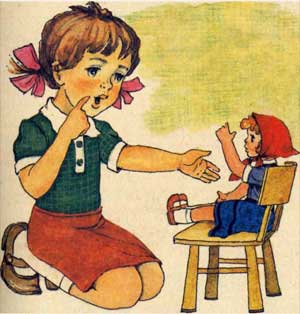 ДЕНЬ ПОБЕДЫ Был великий День Победы 
Много лет тому назад. 
День Победы помнят деды, 
Знает каждый из внучат. 
Чтит великий День Победы 
Вся Советская страна. 
В День Победы наши деды 
Надевают ордена. 
Мы про первый День Победы 
Любим слушать их рассказ -
Как сражались наши деды 
За весь мир и за всех нас! 
/Л. Некрасова/ Разучивая с ребенком это стихотворение, можно спросить, когда бывает праздник Победы, как советский народ его отмечает. ПЕСНЯ О МИРЕ Зачем шуметь и ссориться? 
Нам нечего делить! 
У дружных — дело спорится, 
Водой их не разлить! 
Мир — это главное слово на свете, 
Мир очень нужен нашей планете! 
Мир нужен взрослым, 
Мир нужен детям, 
Мир нужен всем! 
Летит оно над странами, 
Несется сквозь эфир -
Заветное, желанное, 
Большое слово МИР! 
/С. Богомазов/ - М -МОЙ КОНЬ Я залез на коня
И держусь руками. 
Посмотрите на меня,— 
Я поехал к маме.
(М. Клокова) - Б -БЫЧОК Маленький бычок, 
Рыженький бочок 
Ножками ступает, 
Головой мотает: 
«Где же стадо? Му-у-у!
Ску-у-учно одному-у-у!»
(В. Берестов) - П -- П -ПЕТУШОК Петя-Петя,
Петушок 
Целый день Учил стишок,
А запомнил Он строку 
Лишь одну: 
Кукареку-уу! 
(Р. Фархади) ПАЛКА-СКАКАЛКА В пыли валялась палка. 
Ее мне стало жалко. 
Взял я палку, и она 
Превратилась в скакуна! 
(В. Ланцетти) ЗВУКИ Т, Д, Т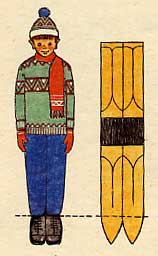 БЕГУЩИЙ ЛЫЖНИК Лыжи можно вырезать из не очень плотной бумаги (длина лыж, сложенных вместе, 7,5 см, ширина 2,5 см). Передняя часть лыж (1,5 см) загибается. Посередине карандашом проводится черта, которая как бы отделяет одну лыжу от другой. В центре лыж приклеивается силуэт человека, которого можно вырезать из такой же бумаги (высота 5,5 см), предварительно ему придается соответствующее положение (полусогнутое: согнуть лист с силуэтом человека в двух местах). Когда фигурка будет готова, взрослый предлагает ребенку подуть на нее. Надо следить, чтобы ребенок точно направлял воздушную струю. Дуть надо плавно и как можно дольше. 